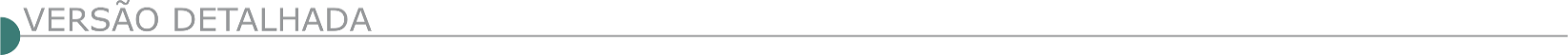 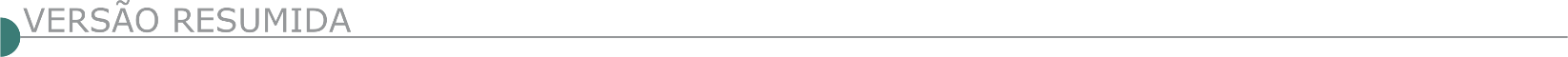 ESTADO DE MINAS GERAISCOMPANHIA ENERGÉTICA DE MINAS GERAIS - CEMIG COMPANHIA ENERGÉTICA DE MINAS GERAIS – CEMIG GERÊNCIA DE COMPRAS DE MATERIAL E SERVIÇOS AVISOS DE EDITAL PREGÃO ELETRÔNICO 500-H15816. Objeto: Serviços especializados para execução de projetos de recomposição florestal, supressão vegetal, limpeza de faixa e recuperação de áreas degradadas. Pregão Eletrônico N°500-G15873. Objeto: Isoladores Poliméricos para Centrais Eólicas Volta do Rio e Parajurú.CEMIG GERAÇÃO E TRANSMISSÃO S. A. GERÊNCIA DE COMPRAS DE MATERIAL E SERVIÇOS AVISOS DE EDITAL PREGÃO ELETRÔNICO 510-H15855. Objeto: serviço de instalação de cercas elétricas nas subestações Jaguara 345 KV E 500 KV. Editais e demais informações: http://compras.cemig.com.br.PREGÃO ELETRÔNICO 510-H15863. Objeto: Serviços de Confecção e Instalação de Defesa de Concreto nas Estruturas da Linha de Transmissão Jaguara São Simão. Editais e demais informações: http://compras.cemig.com.br. FUNDAÇÃO CENTRO DE HEMATOLOGIA E HEMOTERAPIA DE MINAS GERAIS - HEMOMINAS AVISO DE LICITAÇÃO - PREGÃO ELETRÔNICO/PROC. Nº 2320310.304/2021A Hemominas comunica que realizará, através do sítio www.compras.mg.gov.br, Pregão eletrônico/proc. nº 2320310.304/2021, SEI 2320.01.0002437/2021-70, para Reforma do Hemocentro de Passos com sessão no dia 28/09/2021 às 09:0. Data e hora limite para cadastramento das propostas no site. Licitação baseada na Lei 8.666/93. O edital encontra-se disponível na R. Grão Pará 882, s.501, Santa Efigênia, BH/MG, de segunda a sexta, de 08 às 17h, ao custo de R$10,00 (DAE), ou pelos sítios www.hemominas.mg.gov.br e www.compras.mg.gov.br. POLÍCIA MILITAR DO ESTADO DE MINAS GERAIS - AVISO DE LICITAÇÃO - PREGÃO ELETRÔNICO RELATIVO AO EDITAL 15/2021A PMMG através do CAA-1 realizará no dia 21/09/2021, às 9h, Pregão Eletrônico relativo ao EDITAL 15/2021-CAA1, SEI 1250.01.0006788- 2021-98, Portal de Compras MG Processo 46/2021, com a finalidade de contratar empresa especializada na prestação de serviços de Engenharia/Arquitetura, com o fornecimento de todo material e mão-de-obra, para a realização da reforma, revitalização e adaptação na sede da 11ª CIA PM DO 41ª BPM, conforme especificações e quantidades definidas no edital, seus anexos e link disponíveis. As propostas comerciais serão recebidas até a data e horário de abertura da sessão. Disponível em https://www.compras.mg.gov.br. PMMG/2° RPM – TOMADA DE PREÇOS 01/2021 UNID. EXECUTORA: 1259966. PROCESSO DE COMPRAS 42/2021. OBJETO: CONTRATAÇÃO DE EMPRESA DE ENGENHARIA/ARQUITETURA DESTINADA A EXECUTAR A REFORMA DOS VESTIÁRIOS DA 131ª CIA DE POLÍCIA MILITAR DE MINAS GERAIS, conforme condições previstas no Edital disponível no site www.pmmg.mg.gov.br. Entrega das Propostas no dia 22 de setembro de 2021, entre 09h00min e 09h30min. Informações no Tel. (31) 2191-5129ALFREDO VASCONCELOS PREFEITURA MUNICIPAL TP 002/21 Prestação de Serviços de Reforma das Praças Pedro Bianchetti e Pio XII com recursos do contrato de repasse 893038/2019/MDR/CAIXA. Abertura: 23/09/2021 às 13:00.BELO HORIZONTE /MG - PREGÃO ELETRÔNICO Nº 30/2021Objeto: Pregão Eletrônico - Contratação de serviços comuns de engenharia para obra de reforma das fachadas da Sede Administrativa I, localizada na Rua dos Tupinambás, 1.086, Centro, Belo Horizonte MG, conforme especificações constantes no Edital e seus anexos - Edital a partir de: 06/09/2021 das 08:00 às 12:00 Hs e das 12:01 às 17:59 - Endereço: Rua Tupinambas, 1038 - Centro - - Belo Horizonte (MG) - Entrega da Proposta:  a partir de 06/09/2021 às 08:00Hs - Abertura da Proposta:  em 21/09/2021 às 09:00, no endereço: www.comprasnet.gov.br. BONFIM PREFEITURA MUNICIPAL - AVISO DE LICITAÇÃO TOMADA DE PREÇOS 011/2021 A Prefeitura Municipal de Bonfim/MG torna público o Procedimento de Licitação nº 223/2021, Tomada de Preços 011/2021, para contratação de empresa para construção de Praça Alderico Marques neste município de Bonfim. Data: 21/09/2021, às 14h00min. Informações e edital na Prefeitura de Bonfim, com sede na Av. Gov. Benedito Valadares, 170, Centro - Telefax: (31) 3576-1318, e-mail licitabonfim@yahoo.com.br e site www.prefeiturabonfim.mg.gov.br. CAPELINHA PREFEITURA MUNICIPAL -  TOMADA DE PREÇOS 006/2021 - TORNA PÚBLICO TOMADA DE PREÇOS 006/2021Para contratação de empresa para prestação de serviços de recapeamento das Ruas Marajó e Américo Celestino de Almeida - em atendimento à Secretaria Municipal de Obras. Abertura: 20/09/2021 as 08:30. Informações: Site: www.pmcapelinha.mg.gov.br. (33)3516- 1348. CAPITÃO ANDRADE - PREFEITURA MUNICIPAL PROCESSO LICITATORIO Nº 083/2021 MODALIDADE TOMADA DE PREÇOS Nº 004/2021Menor preço por valor global, cujo objeto é a Contratação de empresa especializada para construção de uma Unidade do CRAS (Centro de Referência de Assistência Social) de acordo com Contrato de Repasse nº 887679/2019, que entre si celebram a União Federal, por intermédio do Ministério da Cidadania, representado(a) pela Caixa Econômica Federal, e o(a) município de Capitão Andrade, objetivando a execução de ações relativas ao consolidação do Sistema Único de Assistência Social-SUAS. A abertura será dia 23 de setembro de 2021 às 08:00 horas na Prefeitura Municipal de Capitão Andrade, na Rua Messias Nogueira, 500 – Centro, Capitão Andrade/MG. O Edital poderá ser lido e obtido no período de 02 de setembro de 2021 a 23 de setembro de 2021, através do portal da transparência https://www.transparencia.capitaoandrade.mg.gov.br/licitacoes/ ou pelo tel.: (33) 3231-9124, de segunda a sexta das 07:00 às 13:00 horas, com Ernani Luiz da Rocha – Presidente da CPLCARANAÍBA PREFEITURA MUNICIPAL EXTRATO DE REPUBLICAÇÃO DO EDITAL DE TOMADA DE PREÇOS Nº 001/2021. O município de Caranaíba/MG torna público que fará realizar licitação na Modalidade Tomada de Preço, tipo “MENOR PREÇO” e Critério de Julgamento “MENOR PREÇO POR EMPREITADA GLOBAL”, sob a forma de execução indireta e regime de empreitada por preço global, tendo por finalidade a seleção e Contratação de empresas do ramo da engenharia ou arquitetura e urbanismo, para apresentação de propostas e subsequente contratação junto à prefeitura, para ampliação e reforma da Escola Municipal Januário Pereira Barbosa. Entrega dos envelopes será até às 13h no dia 23/09/2021. O Edital na integra poderá ser obtido através do site oficial do município www.caranaóba.mg.gov.br ou através do e-mail: licitacao@caranaíba.mg.gov.br. CARMO DA CACHOEIRA PREFEITURA MUNICIPAL TP Nº 02/2021. A Prefeitura Municipal de Carmo da Cachoeira/MG, torna público a Tomada de Preço nº 02/2021, contratação de empresas para obras e serviços de engenharia nos prédios e repartições municipais, conforme edital. O recebimento dos envelopes da documentação e proposta de preço será até às 08 horas e 30 minutos e a abertura às 08 horas e 40 minutos do dia 21/09/2021 na sede da Prefeitura. O edital estará disponível no www.carmodacachoeira.mg.gov.br - Informações: (35) 3225- 1211. 2 cm -01 1526447 - 1 COMERCINHO PREFEITURA MUNICIPAL - TP Nº 006/2021 - TP Nº 007/2021 O Município de Comercinho/MG, Manoel Rafael de Oliveira, 100, Centro - CNPJ: 18.414.615/0001-20 - Fone: (33) 3732-1107 - PROCESSO Nº 072/2021 - TOMADA DE PREÇOS Nº 006/2021, tipo “Menor Preço” - Objeto: Contratação de empresa para execução de construção da Escola Municipal ASC no povoado de Água Branca de Minas no Município de Comercinho/MG, conforme Convênio de saída nº 1261000754/2021/SEE. Abertura dia 22/09/2021 às 08h30min.  PROCESSO Nº 073/2021 - TOMADA DE PREÇOS Nº 007/2021Tipo “Menor Preço” - Objeto: Contratação de empresa para execução de reforma da Escola Municipal Geralda Gomes Pinto no município de Comercinho/MG, conforme Convênio de saída nº 1261000754/2021/ SEE. Abertura dia 22/09/2021 às 13h30min. O edital poderá ser obtido no sitio eletrônico www.comercinho.mg.gov.br. PREFEITURA DE CONCEIÇÃO DO MATO DENTRO DEPARTAMENTO DE LICITAÇÕES E CONTRATOS AVISO DE ERRATA – CONCORRÊNCIA Nº 014/2021 O Município de Conceição do Mato Dentro – MG, torna público no que se refere ao Processo nº 126/2021 – Concorrência nº 014/2021, cujo objeto é a contratação de empresa especializada para Estruturação do Aeroporto, em atendimento as demandas da Secretaria Municipal de Infraestruturas e Transportes, do município de Conceição do Mato Dentro/MG, concomitante com Planilha Base Orçamentária, Cronograma Físico-Financeiro, Memorial Descritivo e Projeto, anexos a este Edital nº 126/2021. ONDE SE LE: O horário limite para recebimento dos envelopes será até às 16h00min do dia 15 de setembro de 2021 na Cláusula 1.1.2. Do edital. LEIA-SE: O horário limite para recebimento dos envelopes será até às 16h00min do dia 01 de outubro de 2021 na Cláusula 1.1.2. Do Edital. Maiores informações pelo telefone (31) 3868-2398.CONSELHEIRO LAFAIETE PREFEITURA MUNICIPAL - CONCORRÊNCIA PÚBLICA Nº 005/2021 A PMCL/MG torna público que fará realizar licitação, na modalidade CONCORRÊNCIA PÚBLICA, tipo menor preço, que se destina a Contratação de empresa especializada para execução de obras de drenagem e pavimentação de alvenaria poliédrica no Bairro Topázio, no Município de Conselheiro Lafaiete/MG, de acordo com especificações, quantitativos e condições contidos nos Anexos I e II, integrantes do Edital. Data de Credenciamento/recebimento das propostas/documentação: dia 04/10/2021 às 09h:30min, no Edifício Solar Barão de Suassuí, situado na Rua Barão do Suassuí, 106 - Boa Vista, Conselheiro Lafaiete - MG, 36400-130. Esclarecimentos pelo telefone (31) 3769-2533 ou e-mail: licita.lafaiete@gmail.com. O edital poderá ser retirado pelo site: www.conselheirolafaiete.mg.gov.br. CONSELHEIRO PENA PREFEITURA MUNICIPAL - AVISOS DE LICITAÇÃO - TOMADA DE PREÇOS Nº 007/2021A Prefeitura Municipal de Conselheiro Pena/MG, torna público o PROCESSO LICITATÓRIO Nº 095/2021, TOMADA DE PREÇOS Nº 007/2021. Objeto: Contratação de empresa especializada para execução da obra de reforço e ampliação da ponte da AABB sobre o Rio João Pinto em estrutura mista - concreto armado e vigas metálicas, nos termos descritos abaixo e conforme os anexos deste edital. Dia e Hora para Recebimento dos Envelopes: até dia 20 de setembro de 2021 às 08h30m. Dia e Hora para Término do Credenciamento: até o dia 20 de setembro 2021 às 09h00min, na sala de reuniões do Departamento Administrativo de Compras e Licitações. O Edital e seus anexos estão à disposição dos interessados no site www.conselheiropena.mg.gov.br, no link “Licitações”. PREFEITURA MUNICIPAL DE CORINTO AVISO DE LICITAÇÃO CONCORRÊNCIA Nº 1/2021 TORNA PÚBLICO O EDITAL DE LICITAÇÃO 052/2021, PREGÃO CONCORRÊNCIA 001/2021. Objeto: SRP - SISTEMA DE REGISTRO DE PREÇOS - Contratação eventual e futura de empresa especializada para execução dos serviços de urbanização, compreendendo os serviços de pavimentação, terraplenagem, drenagem, redes de água e esgoto e obras complementares em diversos logradouros no Município de Corinto/MG, a realizar-se no dia 20/10/2021 às 10:00 horas, na sede da Prefeitura Municipal. O Edital e anexos se encontram a disposição no Departamento de Licitações da Prefeitura Municipal situada à Avenida Getúlio Vargas, nº 200, Centro, Corinto/MG, ou pelo e-mail: licitacao@corinto.mg.gov.br, ou pelo site: www.corinto.mg.gov.br. ELÓI MENDES PREFEITURA MUNICIPAL - AVISO DE EDITAL - PROCESSO Nº 186/2021. TOMADA DE PREÇOS Nº 18/2021 - EDITAL Nº 129/2021. Objeto: Contratação de Empresa apta a execução da cobertura da quadra na Escola Municipal Maria do Carmo Mendes. Regime de Execução: Empreitada Global. Tipo: Menor Preço Global. Recurso Federal - FUNDEB. Cadastramento até 14/09/2021 na sede da Prefeitura Municipal de Elói Mendes. Abertura no dia 17/09/2021 às 9h00min no Club Elói Mendes. Necessário cumprimento das disposições do Decreto Municipal nº 2.680/2020. Mais informações pelo site: www.eloimendes.mg.gov.br ou pelo e-mail: licita@eloimendes.mg.gov.br. FORMIGA PREFEITURA MUNICIPAL AVISO. ALTERAÇÃO DO EDITAL DE LICITAÇÃO. A COMISSÃO PERMANENTE DE LICITAÇÃO TORNA PÚBLICO AOS INTERESSADOS, NOVA DATA E HORÁRIO DE REALIZAÇÃO DO CERTAME, RELATIVO AO PROCESSO LICITATÓRIO N. º 095/2021, TOMADA DE PREÇOS N. º 007/2021. Objeto: Contratação de empresa especializada para executar obras de construção de barraginhas, terraços, manutenção de estradas e construção de cercas em área rural do município de Formiga, por meio de recursos do convênio nº 858854/2017 firmando entre o município de Formiga e Agência Nacional de Águas – ANA, por meio do programa Recursos Hídricos, a pedido da Secretaria Municipal de Gestão Ambiental, Secretaria Municipal de Obras e Trânsito e o Serviço Autônomo de Água e Esgoto – SAAE. O protocolo dos envelopes será dia 20/09/2021 até às 08:00 hs. A abertura da sessão será às 08:10, no dia 20/09/2021. Local: R. Barão de Piumhi 92-A, Diretoria de Compras Públicas, Formiga – MG. Informações: telefone (37) 3329-1843 / 3329-1844; e-mail: licitacao@formiga.mg.gov.br; site: www.formiga.mg.gov.br. IBIRITÉ PREFEITURA MUNICIPAL PA 101/2021 TP 005/2021 – 2ª CHAMADA Obj: Execução de obra de construção de bueiro triplo e galeria na Av. Rio Manso, próximo à rua Dezenove, bairro Cascata. (Protocolo: até às 08:45 e abert. Às 09:00 hs do dia 20/09/2021). Edital disponível site www.ibirite.mg.gov.br. ITAJUBÁ CONSÓRCIO INTERMUNICIPAL MULTIFINALITÁRIO DA MICRORREGIÃO DO ALTO SAPUCAÍ - CIMASP PREGÃO PRESENCIAL 003/2021Objeto: Licitação Compartilhada - Edital de Registro de Preços para eventual e futura contratação de empresa especializada em serviços de infraestrutura nos municípios que compõem o CIMASP, sendo eles: serviços iniciais, infraestrutura urbana, topografia, terraplenagem/contenção, pavimentação de vias urbanas, operação tapa buracos e demais serviços constantes da tabela de serviços do CIMASP. Data de abertura: 20/09/2021 às 09:00 horas. Os interessados poderão adquirir o edital completo, solicitando pelo e-mail abaixo. Mais informações: (35) 3622-4211 - (35) 9 9824 3346 ou pelo e-mail - administra@piranguinho.mg.gov.br - amaspitajuba@gmail.com ou diretamente no site da AMASP/CIMASP: https://www.amaspaltosapucai.com.br/portal/editais/1. PREFEITURA MUNICIPAL DE LAGOA SANTA AVISO DE LICITAÇÃO CONCORRÊNCIA PÚBLICA 005/2021 Abertura da Concorrência Pública 005/2021 no dia 07/10/2021 às 09h30min, com recebimento dos envelopes até 09h. Objeto: Contratação de empresa de engenharia para a realização da obra de reforma e revitalização da orla no Município de Lagoa Santa - trecho Areião (Areião esportivo), oriundos do Contrato de Repasse nº 888955/2019/MDR/CAIXA e com recursos próprios do município, com fornecimento de materiais, equipamentos necessários e mão de obra. O edital na íntegra estará disponível na Rua São João, 290 - Centro, no horário de 12h às 17h e/ou no site www.lagoasanta.mg.gov.br. PREFEITURA DE LEOPOLDINA TOMADA DE PREÇOS Nº 008/2021 PRC Nº 1553/2021 A Prefeitura Municipal de Leopoldina/MG, juntamente com a Secretaria Municipal de Obras, através da Comissão Permanente de Licitação, torna público que fará realizar no dia 20 (vinte) de setembro de 2021, às 13:00 (treze) horas, licitação na modalidade Tomada de Preços, de acordo com a Lei Federal nº 8.666/93 e suas alterações, a Lei Complementar nº. 123/2006 e 147/201, Lei 10.098, de 19/12/2009, para Contratação de empresa especializada, pelo regime de execução indireta, de empreitada a preço unitário e critério de seleção pelo menor preço global por item, para manutenção viária em paralelepípedo e recapeamento asfáltico em CBUQ, de vias públicas no bairro do Imperador, em Leopoldina/MG, prazo de execução 03 (três) meses. Item 01: Lote 01 Manutenção Viária em Paralelepípedos. Item 02: Lote 02 Manutenção Viária - Infraestrutura Urbana - Recapeamento Asfáltico em CBUQ. O prazo de execução da manutenção, descrito acima, deverá ser executado pela empresa vencedora, conforme planilha orçamentária cronograma físico – financeiro, projetos, memória de cálculo, memorial descritivo, demonstrativo do BDI. O presente Edital completo está à disposição dos interessados no site da Prefeitura Municipal de Leopoldina, no endereço eletrônico www.leopoldina.mg.gov.br. Maiores informações pelo telefone (32) 3694 4212 (Setor de Licitação), no horário de 09:00 às 11:00 e de 12:00 às 18:00 horas, nos dias úteis. CÂMARA MUNICIPAL AVISO DE LICITAÇÃO - TOMADA DE PREÇOS Nº. 01/2021A Câmara Municipal Mantena – MG, torna público que irá realizar no dia 20 de setembro de 2021, às 09hh00m, a Licitação, Processo Administrativo nº 09/2021, modalidade Tomada de preços nº. 01/2021, para a contratação de empresa especializada em engenharia para execução de obras e serviços de reforma da sede do Legislativo Municipal. Maiores informações poderão serem esclarecidas através do Telefone (0xx33) 3241-1555 falar com José Carlos Ferreira - Presidente da CPL. Ricardo Adriano Firmino – Presidente da Câmara Municipal.MARTINS SOARES PREFEITURA MUNICIPAL – PROCESSOS ADMINISTRATIVO LICITATÓRIO Nº 0212/2021 TOMADA DE PREÇO Nº002/2021.Objeto: Contratação de empresa para prestação de serviço Pavimentação Asfáltica em CBUQ na estrada de Martins Soares até o Distrito de Pinheiro de Minas/MG, CONTRATO DE REPASSE Nº 884890/2019/MDR/CAIXA. Entrega dos envelopes PROPOSTA e DOCUMENTAÇÃO será às 14:00h. dia 21/09/2021, abertura dos envelopes as 14:15, na sala de reuniões do Setor de Licitações, Av. João Batista, 294, Centro. Mais informações endereço acima, de 08:00 ás 17:00h. dias úteis, ou pelo Tele-Fax (33) 3342-2000.MATO VERDE PREFEITURA MUNICIPAL AVISO DE LICITAÇÃO – PROCESSO LICITATÓRIO DE Nº 68/2021 – TOMADA DE PREÇOS DE Nº 09/2021Abertura no dia 20/09/2021, às 08h00m, cujo objeto é a Contratação de empresa especializada para execução de pavimentação asfáltica pmf, em 06 (seis) ruas do perímetro urbano do município de Mato Verde – Mg. AVISO DE LICITAÇÃO – PROCESSO LICITATÓRIO DE Nº 69/2021 – TOMADA DE PREÇOS DE Nº 10/2021, abertura no dia 21/09/2021, às 08h00m, cujo objeto é a Contratação de empresa especializada para execução de calçamento em bloquete sextavado, em 12 (doze) ruas do perímetro urbano do município de Mato Verde – MG. Estes editais estarão disponíveis no site https://www.matoverde.mg.gov.br/. MESQUITA PREFEITURA MUNICIPAL AVISO DE ABERTURA DE PROPOSTAS PROCESSO LICITATÓRIO Nº 058/2021 - MODALIDADE: TOMADA DE PREÇOS N° 003/2021 O Município de Mesquita, Minas Gerais através da Comissão Permanente de Licitações, informa aos interessados no Processo Licitatório nº 058/2021, Tomada de Preços nº 003/2021, cujo objeto é a contratação de empresa para construção de muro de arrimo e pavimentação no terreno da Escola Municipal Santo Antônio e Anjo da Guarda, no Município de Mesquita/MG, que a data de abertura das propostas de preços, será dia 08/09/2021 às 09h00min no Paço Municipal, à Rua Getúlio Vargas, nº 171, Centro, Mesquita - Minas Gerais. AVISO DE LICITAÇÃO - PROCESSO LICITATÓRIO Nº 069/2021 - MODALIDADE: TOMADA DE PREÇOS N° 006/2021 O Município de Mesquita, Minas Gerais através da Comissão Permanente de Licitações, torna público que fará realizar no dia 20 de setembro de 2021, às 09:00 (nove) horas, a abertura do processo de licitação na Modalidade: Tomada de Preços 006/2021, Tipo: Menor Preço Global, constituindo objeto contratação de empresa para prestação de serviços de cobertura da quadra de Esporte no Distrito de Barra Grande, zona rural do Município de Mesquita/MG, para atendimento da Resolução SEGOV nº 011, de 03 de maio de 2021. O edital e maiores informações poderão ser adquiridos junto à Comissão Permanente de Licitações, no Paço Municipal, à Rua Getúlio Vargas, nº 171, Centro, Mesquita - Minas Gerais, no horário 08:00 às 17:00 horas, de segunda sexta-feira, pelo telefone (33) 3251-1355 e através do site www.mesquita.mg.gov.br, link Licitações. Mesquita, 01/09/2021. Márcia Maria de Oliveira Costa - Presidente da CPLMOEDA PREFEITURA MUNICIPAL PROCESSO LICITATÓRIO Nº 039/2021 TOMADA DE PREÇO Nº 004/2021Objeto: Contratação de empresa para prestação de serviços de Reforma da Escola Municipal Mário Delfino Ferreira – sediada na Vila Coco - Moeda/MG. ABERTURA DIA 20/09/2021 às 08:00hs. Maiores informações no site: www.moeda.mg.gov.br, E-mail: licitacao@moeda.mg.gov.br ou pelo (31) 3575- 1135 - Setor de licitações.MURIAÉ PREFEITURA MUNICIPAL AVISO DE ABERTURA DE LICITAÇÃO CONCORRÊNCIA PÚBLICA Nº 012/2021 Objeto: Contratação de empresa especializada para reconstrução da Ponte da Fumaça – As empresas interessadas poderão obter o edital no site https://muriae.mg.gov.br/. A abertura da sessão de licitação fica marcada para o dia 04/10/2021 às 08:30 horas, na sala de reunião do Setor de Licitação, situado no Centro Administrativo “Pres. Tancredo Neves”, Av. Maestro Sansão, 236/3º andar, Centro, Muriaé – MG – Informações através do telefone (32) 3696.3317MONTES CLAROS – MG - AVISO DE LICITAÇÃO CONCORRÊNCIA PÚBLICA N° 022/2021 PROCESSO LICITATÓRIO N°. 0463/2021 O MUNICÍPIO DE MONTES CLAROS/MG, através da Secretaria Municipal de Educação e da Comissão Permanente de Licitação e Julgamento, designada pelo Decreto Municipal n°. 4.221, de 24 de maio de 2021, TORNA PÚBLICO o edital de Concorrência Pública n°. 022/2021, para Contratação De Empresa Especializada Para Execução Das Obras De Construção De Cobertura Da Quadra Grande Para Escola Municipal Santa Clara, Na Comunidade De Poço Novo, No Município De Montes Claros-Mg. Data da sessão: às 09h30 do dia 15 de outubro de 2021. Prazo para a entrega dos envelopes: até às 09h do dia 15 de outubro de 2021. ÍNTEGRA DO EDITAL: https://licitacoes.montesclaros.mg.gov.br/ CONTATO: (38) 2211-3190 - Comissão Permanente de Licitação e Julgamento.NOVA UNIÃO PREFEITURA MUNICIPAL AVISO DE LICITAÇÃO PROCESSO 087/2021 TOMADA DE PREÇO: 001/2021 TORNA PÚBLICO para conhecimento dos interessados a Tomada de Preço do tipo MENOR PREÇO que Constitui o objeto da presente licitação a contratação de empresa para execução de pavimentação asfáltica em CBUQ na localidade do Carmo, através de convenio com a SEGOV, conforme descrição contida no Termo de Referência, anexo I deste Edital, pelo prazo de 12 (doze) meses. A entrega dos envelopes e abertura será no dia 23/09/2021 às 09:30 horas na sala de licitações da PMNU situada à Rua Presidente Kennedy, 29 Centro, Nova União/MG. Maiores informações e instrumento convocatório através do site: http://www.novauniao.mg.gov.br/ ou e-maillicitacao@novauniao.mg.gov.br ou pelo telefone (31) 3685-1255.MUNICÍPIO DE NOVA RESENDE-MG, ATRAVÉS DO PREFEITO MUNICIPAL E DA COMISSÃO PERMANENTE DE LICITAÇÃO, TORNA PÚBLICA A REALIZAÇÃO DO SEGUINTE PROCESSO LICITATÓRIO: PRC: 169/21 TOMADA DE PREÇOS: 13/21OBJETO: A presente licitação tem por objeto a contratação de empresa especializada no ramo de engenharia para a prestação de serviços de pavimentação asfáltica em vias do município de Nova Resende, conforme Proposta de Plano de Trabalho-Convênio Nº002999/2021, Prof. Cleiton, com fornecimento total de material, equipamentos e mão de obra qualificada, obedecendo as demais especificações constantes nos Anexos deste Edital, Memorial Descritivo, projetos e planilhas dos serviços a serem realizados os quais passam a fazer parte do mesmo, independente de transcrição. REALIZAÇÃO: 20/09/2021, na Prefeitura Municipal de Nova Resende, na Rua Cel. Jaime Gomes, 58, centro, sendo a partir das 08h00min. O edital na íntegra será disponibilizado no site www.novaresende.mg.gov.br e para conhecimento dos interessados. Dúvidas poderão ser esclarecidas através do e-mail licitacao@novaresende.mg.gov.br ou pelo telefone (35) 3562-3750.PAINS PREFEITURA MUNICIPAL AVISO DE LICITAÇÃO DA TOMADA DE PREÇOS Nº 07/2021 A Prefeitura Municipal de Pains torna público a todos os interessados a realização do Processo Licitatório Nº 207/2021. Modalidade: Tomada de Preços Nº 07/2021. Tipo: Menor Preço Global por lote. Objeto: Contratação de empresa de engenharia para prestação de serviços de pavimentação asfáltica em C.B.U.Q. em vias urbanas do bairro Vila Crispim do Município de Pains/MG. Abertura da Sessão: às 9h do dia 20 de setembro de 2021. Local: Setor de Licitações, situado à Praça Tonico Rabelo, 164 – Centro – Pains/MG. Tel.: (37) 3323-1285. Karina Paula Rodrigues Silva, Presidente da CPL. Edital disponível no site da Prefeitura www.pains.mg.gov.br. PAPAGAIOS PREFEITURA MUNICIPAL TOMADA DE PREÇOS Nº 010/202.1 A Prefeitura de Papagaios/MG comunica abertura de Processo Licit. nº 110/2021 - TP Nº 010/2021. Objeto: para Contratação de empresa para execução de Recapeamento com Concreto Betuminoso Usinado a Quente (CBUQ) na Rua Pedro Vieira e Avenida Coronel Diogo neste Município, conforme projeto e planilhas, nos termos da Transferência Especial - Programa 09032021. Dt. Abertura: 20/09/2021 às 09h00min. Informações no site: www.papagaios.mg.gov.br ou e-mail: licitacao@papagaios.mg.gov.br ou pelo tel.: (37) 3274-1260. TOMADA DE PREÇO Nº 011/2021. A Prefeitura de Papagaios/MG. Comunica abertura de Processo Licit. nº 111/2021, TP Nº 011/2021. Objeto: Contratação de empresa para pavimentação asfáltica em CBUQ, conforme Contrato de Repasse nº OGU 1073793-45/907605/2020 e projeto e planilhas. Dt. Abertura: Dia 20/09/2021 às 14h00min. Informações no site: www.papagaios.mg.gov.br ou e-mail: licitacao@papagaios.mg.gov.br ou pelo tel.: (37) 3274-1260. TOMADA DE PREÇO Nº 13/2021. A Prefeitura de Papagaios/MG. Comunica abertura de Processo Licit. nº 113/2021, TP Nº 13/2021 para Remoção de Alambrado do Centro Esportivo Lineu de Campos Cordeiro e Reforma nos Galpões e Novo Fechamento da Sede Administrativa da Prefeitura, localizada na Avenida Francisco Valadares da Fonseca, nº 250, Bairro Vasco Lopes, Papagaios/MG, conforme projeto e planilhas. Dt. Abertura: Dia 22/09/2021 às 14:00h. Informações no site: www.papagaios.mg.gov.br ou e-mail: licitacao@papagaios.mg.gov.br ou pelo tel.: (37) 3274-1260. Regina Aparecida Moreira - Presidente CPLPATIS PREFEITURA MUNICIPAL P. L. 063/21 - TP 001/21 Obj.: Contratação de empresa especializada p/ construção de muros nos entornos de Escolas Municipais. Entr. Env.: Até às 07:50hs. Do dia 21/09/2021. Inf. (38)3239-8131. Edital: www.patis.mg.gov.br. POUSO ALEGRE PREFEITURA MUNICIPAL - TOMADA DE PREÇOS N.º 12/2021 - PROCESSO ADMINISTRATIVO Nº. 106/2021 Objeto: Contratação de empresa para a realização de obras de drenagem e pavimentação na avenida são Francisco – interligação com a avenida noroeste. em cumprimento ao determinado na decisão da autoridade superior, intimo os licitantes no prazo 08 (oito) dias uteis, conforme artigo 48, §3º da lei federal nº 8.666/93, a contar desta publicação, para que entregue nova documentação, protocolizada, na superintendência de gestão de recursos materiais, situada na rua dos carijós, nº 45, centro, pouso alegre/mg, no horário das 08h às 17h. a sessão pública de continuidade fica agendada para o dia 20 (vinte) de setembro de 2021, as 09h00min, na sala de licitações, localizada na rua dos carijós, nº 45, centro, pouso alegre/mg. na ocasião comunico que o processo encontra-se com vistas franqueadas aos interessados. Mais informações: (35) 3449-4023 ou e-mail: editaispmpa@gmail.com. SABINÓPOLIS PREFEITURA MUNICIPAL TP 02/2021 - TORNA PUBLICO AVISO DE LICITAÇÃO – TOMADA DE PREÇOS 02/2021 - PROC. 88/2021. Objeto: Contratação de empresa especializada para construção de muro de arrimo para contenção da Rua Terezinha Generoso – Emenda Parlamentar 202114110011 – Plataforma +Brasil. Menor Preço Global. Abertura 21/09/2021. Maiores informações www.sabinopolis.mg.gov.br.TP 03/2021 Torna público aviso de LICITAÇÃO – Tomada de Preços 03/2021 - Proc. 89/2021. Objeto: Contratação de empresa especializada para construção de muro de gabião para contenção da Rua Terezinha Generoso – Emenda Parlamentar 202114110011 – Plataforma +Brasil. Menor Preço Global. Abertura 21/09/2021. Maiores informações www.sabinopolis.mg.gov.br. SANTA MARGARIDA PREFEITURA MUNICIPAL - EXTRATO DE PUBLICAÇÃO DATA DA SESSÃO TOMADA DE PREÇO N° 006/2021 O Município de Santa Margarida, por intermédio da Comissão Permanente de Licitações, regularmente nomeada pela portaria n° 079/2021, no uso de suas atribuições legais, TORNA PÚBLICO, para o conhecimento de todos os interessados, que a sessão de continuidade do Processo de Licitação n° 128/2021, deflagrado na Modalidade Tomada de Preço 006/2021, objetivando a contratação de pessoa jurídica especializada para execução de obra de pavimentação de diversas ruas do distrito de Ribeirão de São Domingos e do município de Santa Margarida/ MG, incluindo o fornecimento de todos os materiais, equipamentos e mão de obra necessária para a satisfatória prestação dos serviços, cuja origem dos recursos é o Convênio nº 885186/2019, firmado com o Ministério do Desenvolvimento Regional, com contrapartida do Município, realizar-se-á no dia 03 de setembro de 2021 (sexta-feira), com início às 8h00min., na sede da Prefeitura Municipal , na qual ocorrerá a abertura dos envelopes contendo as Propostas Comerciais apresentadas pelos licitantes devidamente habilitados. Ficam ratificadas os demais termos e condições existentes. SÃO JOÃO DO MANHUAÇU PREFEITURA MUNICIPAL TOMADA DE PREÇO 07/2021 A Prefeitura Municipal de São João do Manhuaçu torna público a realização de licitação na modalidade tomada de preço nos termos da Lei 8666/93 PRC 0106/2021 TP 07/2021 para contratação de empresa especializada para execução de obras e serviços de engenharia com utilização de mão de obra para a realização de reforma da Escola Municipal João Barbosa da Silva-vinculada, no Córrego Bom Sucesso, Município de São João do Manhuaçu/MG. Sessão dia: 17 de setembro de 2021 às 09h00min. Local: Rua Vereador Geraldo Garcia Malcate nº 100, Centro, São João do Manhuaçu/MG. TOMADA DE PREÇO 08/2021 A Prefeitura Municipal de São João do Manhuaçu torna público a realização de licitação na modalidade tomada de preço nos termos da Lei 8666/93 PRC 0107/2021 TP 08/2021 para contratação de empresa especializada para execução de obras e serviços de engenharia com utilização de mão de obra para a construção de cobertura metálica em quadra poliesportiva da Escola Municipal Adair Romano Pinto, no Distrito de São Sebastião da Vista Alegre, município de São João do Manhuaçu/MG. Sessão dia: 17 de setembro de 2021 às 13h30min. Local: Rua Vereador Geraldo Garcia Malcate nº 100, Centro, São João do Manhuaçu/MG. UBERABA - MG - PREGÃO ELETRÔNICO Nº 29/2021 Objeto: Pregão Eletrônico - Contratação de serviços comuns de engenharia, visando a execução de obra de reforma do CEP Uberaba, localizado na Avenida Doutor Odilon Fernandes, 333, Estados Unidos, Uberaba - MG, conforme especificações constantes no Edital e seus anexos.
Edital a partir de: 06/09/2021 das 08:00 às 12:00 Hs e das 12:01 às 17:59 Hs
Endereço: Rua Tupinambas, 1038 - Centro - - Belo Horizonte (MG)
Entrega da Proposta:  a partir de 06/09/2021 às 08:00Hs
Abertura da Proposta:  em 20/09/2021 às 09:00Hs, no endereço: www.comprasnet.gov.br. PREFEITURA MUNICIPAL DE UBERLÂNDIA - RDC ELETRÔNICO Nº 584/2021CRITÉRIO DE JULGAMENTO "Maior Desconto" Prefeitura de Uberlândia - Secretaria Municipal de Trânsito e Transporte - por meio da Diretoria de Compras - Fará realizar licitação supramencionada - Objeto: Serviço de Construção Civil p/ Conservação sob Regime de Empreitada por Preços Unitários, com fornecimento de Mão-de-Obra, Materiais e Equipamentos para Execução de Serviços de Sinalização Horizontal e Vertical em diversos bairros do Município de Uberlândia/MG. Os documentos que integram o edital serão disponibilizados somente no site de licitações da Prefeitura Municipal de Uberlândia, no endereço eletrônico www.uberlandia.mg.gov.br e www.gov.br/compras/pt-br. A sessão pública na Internet para recebimento das Propostas estará aberta até as 09h do dia 30/09/2021, no endereço www.gov.br/compras/pt-br. ESTADO DA BAHIAEMBASA - AVISO DA LICITAÇÃO Nº 132/21 A Embasa torna público que realizará a LICITAÇÃO n.º 132/21, processada de acordo com as disposições da Lei nº 13.303/2016, Lei complementar 123/2006 e Regulamento Interno de Licitações e Contratos da EMBASA. Objeto: Execução das obras complementares do sistema de esgotamento sanitário de Santo Amaro - bacias A1.2 - Jericó e A5 -Derba e serviços diversos em outras bacias. Disputa: 28/09/2021 às 14:00 horas. (Horário de Brasília-DF). Recursos Financeiros: FGTS/Próprios. O Edital e seus anexos encontram-se disponíveis para download no site http://www.licitacoes-e.com.br/. (Licitação BB nº: 893055). O cadastro da proposta deverá ser feito no site http://www.licitacoes-e.com.br/, antes da abertura da sessão pública. Informações através do e-mail: plc.esclarecimentos@embasa.ba.gov.br ou por telefone: (71) 3372-4756/4764. SECRETARIA DE INFRAESTRUTURA HÍDRICA E SANEAMENTO - AVISO DE LICITAÇÃO PREGÃO ELETRÔNICO Nº04/2020 - SECRETARIA INFRAESTRUTURA HÍDRICA E SANEAMENTO - SIHS.Abertura: 28/09/2021, às 10:00 hs. (HORÁRIO DE BRASÍLIA). Objeto: Estabelecer as especificações para contratação de empresa especializada para execução de serviços de restauração de áreas/reflorestamento (cercamento e plantio) em áreas de preservação permanente no entorno das nascentes e faixas marginais dos cursos d’água localizados nas bacias hidrográficas dos rios Paraguaçu, Projuca e Subaé, cujos mananciais de superfície contribuem direta e indiretamente para abastecimento dos reservatórios da Região Metropolitana de Salvador (RMS), contemplando a implementação de projetos de recuperação de Áreas de Proteção Permanente - APP nos imóveis rurais beneficiados. Família (s): 03.02. O Edital e seus anexos poderão ser obtidos através dos sites http://www.comprasnet.ba.gov.br/, www.licitacoes-e.com.br e no site da Secretaria, aba Licitações. Os interessados poderão entrar em contato através do e-mail: comissão.licitacao@sihs.ba.gov.br, telefone (71)3115-6550 ou presencialmente, de segunda a sexta-feira, das 09h às17h no endereço: 3º Avenida, nº390, Secretaria de Infraestrutura Hídrica e Saneamento - SIHS, 2º andar, ala B, CAB - BA, 06/09/2021. SECRETARIA DE INFRAESTRUTURA - AVISO DE LICITAÇÃO - CONCORRÊNCIA Nº 034/2021 - SECRETARIA DE INFRAESTRUTURA Tipo: Menor Preço. Abertura: 13/10/2021 às 09h:30min, Objeto: Pavimentação em TSD do acesso ao Distrito de Nova Cruz, município de Macajuba, com extensão total de 12,20 km. Família 07.19. O Edital e seus anexos poderão ser obtidos através do site www.comprasnet.ba.gov.br. Os interessados poderão entrar em contato através do e-mail cpl@infra.ba.gov.br. Telefone (71)3115-2174 ou presencialmente, de segunda a sexta-feira, das das 8h30 às 12:00h e das 13h30 às 18h00 no endereço: Comissão Permanente de Licitação - CPL - SEINFRA, Av. Luiz Viana Filho, nº 445 - 4ª Avenida - Centro Administrativo da Bahia - Prédio Anexo - 1º andar - Ala B, Salvador-Ba, O Certame será realizado mediante Videoconferência, com acesso através do endereço eletrônico: http://www.infraestrutura.ba.gov.br/licitacoes ou https://comprasnet.ba.gov.br/content/sess%c3%a3o-virtual, em conformidade com a Instrução Normativa SAEB nº 016/2020, ante a situação de emergência, acarretada pela Pandemia do Novo Coronavírus - COVID-19. PREFEITURA MUNICIPAL DE LAURO DE FREITAS AVISO DE LICITAÇÃO CONCORRÊNCIA PÚBLICA Nº 2/2021 A COPEL, torna público a licitação na Modalidade CONCORRÊNCIA PÚBLICA Nº 002/2020. Tipo: Maior Oferta. Objeto: Alienação de Imóvel de propriedade do Município de Lauro de Freitas, descrito como Área 3 - 01 Terreno com 3.443,45 m² (três mil quatrocentos e quarenta e três e quarenta e cinco metros quadrados) - Loteamento Jardim Aeroporto, situado na Rua Itaju do Colônia, Pitangueiras, Lauro de Freitas/Bahia. Valor Mínimo de Venda: R$ 3.122.061,33. Sessão de Abertura: 04/10/2021 às 09:00 horas. Local: COPEL (Praça Martiniano Maia, Nº 25, 1º Andar, Sala 02, Centro). Edital disponível no endereço eletrônico: www.transparencia.laurodefreitas.ba.gov.br. Tendo em vista a Suspensão do Atendimento Presencial ao Público e conforme determinação contida nas Portarias Municipais e em conformidade com os Decretos vigentes, em obediência às recomendações emanadas do Ministério da Saúde, será permitida a entrada de apenas um representante de cada interessado, sendo estes submetidos a toda e qualquer medida de higiene, etiqueta de segurança respiratória e distanciamento mínimo recomendado. Informações: (71) 3288-8790. AVISO DE LICITAÇÃO CONCORRÊNCIA PÚBLICA Nº 4/2021 A COPEL, torna público a licitação na Modalidade CONCORRÊNCIA PÚBLICA Nº 004/2021. Tipo: Menor Preço Global, na forma de Execução Indireta sob o Regime de Execução Empreitada por Preço Unitário. Objeto: Contratação de empresa especializada para execução das obras da rede de esgotamento sanitário localizada no Loteamento Quintas do Picuaia - Contrato de repasse nº 350.965-67/2011, neste município. Conforme termo de referência e planilhas em cd anexo no edital. Valor Estimado: R$ 2.042.531,95. Período Contratual: 06 meses. Sessão de Abertura: 05/10/2021 às 09:00 horas. Local: COPEL (Praça Martiniano Maia, Nº 25, 1º Andar, Sala 02, Centro). Valor do Edital: R$ 100,00. Pagamento: Em espécie. Local de Venda: No Banco de Serviços (Empresarial Torres Business - Rua Silvandir F. Chaves - Nº 108 - Lauro de Freitas- Rua após o Hospital Geral Menandro de Farias). Edital disponível no endereço eletrônico: www.transparencia.laurodefreitas.ba.gov.br. A solicitação do DAM para pagamento do Edital deverá ser feita através do agendamento antecipado pelo endereço eletrônico: atendimento-sefaz@laurodefreitas.ba.gov.br. Em obediência às recomendações emanadas do Ministério da Saúde, será permitida a entrada de apenas um representante de cada empresa licitante, sendo estes submetidos a toda e qualquer medida de higiene, etiqueta de segurança respiratória e distanciamento mínimo recomendado. Informações: (71) 3288- 8790.PREFEITURA MUNICIPAL DE PORTO SEGURO AVISO DE LICITAÇÃO CONCORRÊNCIA PÚBLICA Nº 3/2021 PROCESSO ADMINISTRATIVO Nº 9487/2021. O PRESIDENTE DA COMISSÃO DE LICITAÇÃO DO MUNICÍPIO DE PORTO SEGURO/BA, torna público aos interessados que realizará Licitação, cujo objeto será: contratação de empresa especializada para serviços de coleta de lixo domiciliar, comercial, prédios públicos, mercados municipais, entulho e limpeza de canais e praias do Município de Porto Seguro- BA. Tipo: Menor Preço Global. Data: 04/10/2021 às 09h30min (horário de Brasília). Informações através do e-mail: editaispepmps@gmail.com. Aquisição do edital através do site: http://www.acessoinformacao.com.br/ba/portoseguro/editais/, ou através de impressão do Edital, o mesmo será disponibilizado após o pagamento prévio de emolumento para cobrir custos administrativos inerentes a reprodução gráfica.ESTADO DO ESPÍRITO SANTOGOVERNO DO ESTADO DO ESPÍRITO SANTO SECRETARIA DE ESTADO DE SANEAMENTO, HABITAÇÃO E DESENVOLVIMENTO URBANO AVISO DE LICITAÇÃO CONCORRÊNCIA Nº 4/2021 A SEDURB, através da Comissão Permanente de Licitação e Pregão, torna público que realizará licitação, na modalidade CONCORRÊNCIA, tipo menor preço, sob regime de empreitada por preço unitário, objetivando a CONTRATAÇÃO DE EMPRESA PARA EXECUÇÃO DAS OBRAS DE MACRODRENAGEM DA BACIA DE JARDIM DE ALAH, MUNICÍPIO DE CARIACICA/ES, CONSTITUIDO DE GALERIA JARDIM DE ALAH RAMO II E JARDIM DE ALAH RAMO III, COM FORNECIMENTO DE MÃO-DE-OBRA E MATERIAIS, assunto do processo nº 2020-RM41H. O valor estimado para a contratação é de R$11.105.361,22 (onze milhões, cento e cinco mil, trezentos e sessenta e um reais e vinte e dois centavos). Recebimento dos envelopes: até às 9h30min do dia 05 de outubro de 2021. Abertura dos envelopes: às 10 horas dia 05 de outubro de 2021.PREFEITURA MUNICIPAL DE CACHOEIRO DE ITAPEMIRIM AVISO DE LICITAÇÃO CONCORRÊNCIA PÚBLICA Nº 4/2021 A Prefeitura Municipal de Cachoeiro de Itapemirim/ES, através da CPL, torna pública a realização do certame licitatório: Concorrência Pública nº 004/2021 - Proc. Nº 205.202/2021. Objeto: Contratação de empresa especializada para prestação de Serviços de Engenharia destinados à proteção de taludes com revestimento em Geocomposto de PVC e Muros de Contenção, em conformidade aos quantitativos e localidades devidamente mapeadas e apresentadas pelo Defesa Civil e Social - SISTEMA DE REGISTRO DE PREÇOS. Data/horário para recebimento/protocolo dos envelopes: 07/10/2021, das 12h00 às 18h00. Local: Av. Brahim Antônio Seder, nº. 96 / 3º andar - Sala de Licitação - Centro, Centro Admin. "Hélio Carlos Manhães", nesta cidade. Data/horário da sessão pública: 08/10/2021 às 13h. Informamos que o certame será realizado por meio de videoconferência, conforme o Decreto n° 29.408/2020. O edital estará disponível na Coordenadoria Executiva de Compras Governamentais e no site www.cachoeiro.es.gov.br/licitacao. ESTADO DE GOIÁSPREFEITURA MUNICIPAL DE TERESINA DE GOIÁS AVISO DE LICITAÇÃO TOMADA DE PREÇOS Nº 3/2021 O Município de Teresina-GO, torna público, para conhecimento dos interessados que fará realizar no dia 21 de setembro de 2021 às 09hs00min, licitação na modalidade Tomada de Preços nº. 003/2021, tipo Menor Preço global, tendo como objeto CONTRATAÇÃO DE EMPRESA PARA EXECUÇÃO DE OBRA, DE TAPA BURACO E RECAPEAMENTO EM MICROREVESTIMENTO COM DUPLA CAMADA EM DIVERSAS RUAS DO MUNÍCIPIO DE TERESINA. Os interessados poderão adquirir o Edital no site www.teresina.go.gov.br, maiores informações no fone: (62) 3467-1140.ESTADO DA PARAÍBAPREFEITURA MUNICIPAL DE PATOS AVISO DE LICITAÇÃO CONCORRÊNCIA PÚBLICA Nº 4/2021 PROCESSO ADMINISTRATIVO Nº 300/2021 MODALIDADE: CONCORRÊNCIA PÚBLICA Nº 004/2021 OBJETIVO: CONTRATAÇÃO DE EMPRESA PARA EXECUÇÃO DE SERVIÇOS DE RESTAURAÇÃO DE AVENIDAS E RUAS COM A ADEQUAÇÃO DE CALÇADAS PARA GARANTIR ACESSIBILIDADE (ALÇ A SUDESTE E AVENIDA MANOEL MOTA) NO MUNICÍPIO DE PATOS-PB. ABERTURA: 05/10/2021, às 09:00hs. (Horário local). VALOR ESTIMADO: R$ 5.032.373,72 (cinco milhões, trinta e dois mil, trezentos e setenta e três reais e setenta e dois centavos). INFORMAÇÕES: Os interessados poderão obter o caderno do edital completo na Sala da Comissão de Licitação, no Centro Administrativo Municipal Aderbal Martins de Medeiros, localizado na Rua Horácio Nóbrega, S/N, Bairro Belo Horizonte, nesta cidade, no horário de 08 às 12 horas, ou pelo Tel.: Watts: (83) 9 9384-9765 ou pelo E-mail: licitacao@patos.pb.gov.br, ou através dos portais: http://patos.pb.gov.br/governo_e_municipio/avisos_de_licitacao ou https://tramita.tce.pb.gov.br/tramita/pages/main.jsf. E-mail: licitacao@patos.pb.gov.br. ESTADO DO RIO DE JANEIROSECRETARIA DE ESTADO DE INFRAESTRUTURA E OBRAS SECRETARIA DE ESTADO DE INFRAESTRUTURA E OBRAS AV I S O CONCORRÊNCIA PÚBLICA N° 05/2021/SEINFRAOBJETO: Elaboração de projeto executivo e execução das obras de contenção e drenagem na localidade de Vila Nova, localizada no município de Nova Friburgo. DATA DA ENTREGA DOS ENVELOPES ''A'' - DOCUMENTOS DE HABILITAÇÃO E ''B'' - PROPOSTA DE PREÇOS, COM ABERTURA DO ENVELOPE "A": 18/10/2021. HORÁRIO: 11h. LOCAL: Campo de São Cristóvão, nº 138º - 5º andar São Cristóvão - Rio de Janeiro - RJ. VALOR ESTIMADO: R$ 43.286.382,68 (quarenta e três milhões, duzentos e oitenta e seis mil, trezentos e oitenta e dois reais e sessenta e oito centavos). FUNDAMENTO: Lei Federal n° 8.666/93, Lei estadual nº 287/79, Decreto nº 3.149/80, suas respectivas alterações e disposições deste edital. PROCESSO ADMINISTRATIVO SEI Nº E-17/001/781/2017. O Edital se encontra disponível no endereço eletrônico www.rj.gov.br/secretaria/PaginaDetalhe.aspx?id_pagina=3692, e o referido instrumento e seus anexos poderão ser obtidos na sede da SEINFRA, no Campo de São Cristóvão, nº 138 - 5º andar São Cristóvão - Rio de Janeiro/ RJ, no horário de 10 às 16h, devendo o representante da empresa trazer carimbo com CNPJ/MF da firma e 3 (três) resmas de papel A4 sulfite. Informações pelo telefone 2517- 4900 - Ramal 4579.ESTADO DE SÃO PAULOPREFEITURA MUNICIPAL DE GUARULHOS - LICITAÇÕES: RDC 2/21 - DLC PA 11187/21 Técnica e preço visando contratação de serviços especializados de engenheira Projetos e Obras para a construção do corredor de ônibus na Av. Natália Zarif - Ref. Programa de macrodrenagem e controle de cheias do Rio Baquirivu - Guaçu. Abertura: 25/10/21 9:00.ESTADO DO TOCANTINSDNIT - SUPERINTENDÊNCIA REGIONAL NO TOCANTINS - AVISO DE LICITAÇÃO PREGÃO ELETRÔNICO Nº 349/2021 - UASG 393023 Nº PROCESSO: 50623000060202025. Objeto: Contratação de Empresa para Execução de Serviços de Substituição de Bueiro Metálico por Bueiro Celular de Concreto, em Rodovia a cargo do DNIT. Total de Itens Licitados: 1. Edital: 03/09/2021 das 08h00 às 12h00 e das 14h00 às 17h59. Endereço: Qd. 103 Sul, Rua S01 - Lote 01, Ed. Jk Business Center, - Palmas/TO ou https://www.gov.br/compras/edital/393023-5-00349-2021. Entrega das Propostas: a partir de 03/09/2021 às 08h00 no site www.gov.br/compras. Abertura das Propostas: 17/09/2021 às 09h00 no site www.gov.br/compras. Informações Gerais: Referência de preços com base no SICRO na data base de abril/2020.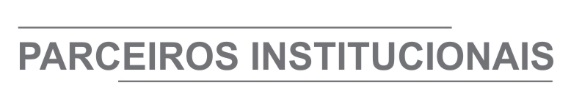 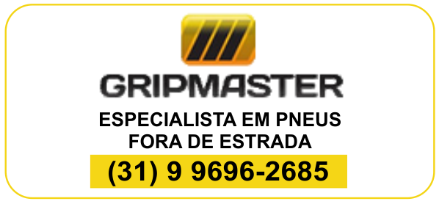 	ÓRGÃO LICITANTE: COPASA-MG	ÓRGÃO LICITANTE: COPASA-MGEDITAL: Nº CPLI. 1120210204EDITAL: Nº CPLI. 1120210204Endereço: Rua Carangola, 606, térreo, bairro Santo Antônio, Belo Horizonte/MG.Informações: Telefone: (31) 3250-1618/1619. Fax: (31) 3250-1670/1317. E-mail: Endereço: Rua Carangola, 606, térreo, bairro Santo Antônio, Belo Horizonte/MG.Informações: Telefone: (31) 3250-1618/1619. Fax: (31) 3250-1670/1317. E-mail: Endereço: Rua Carangola, 606, térreo, bairro Santo Antônio, Belo Horizonte/MG.Informações: Telefone: (31) 3250-1618/1619. Fax: (31) 3250-1670/1317. E-mail: Endereço: Rua Carangola, 606, térreo, bairro Santo Antônio, Belo Horizonte/MG.Informações: Telefone: (31) 3250-1618/1619. Fax: (31) 3250-1670/1317. E-mail: OBJETO: EXECUÇÃO, COM FORNECIMENTO TOTAL DE MATERIAIS E EQUIPAMENTOS, DAS OBRAS E SERVIÇOS DE MELHORIAS E OTIMIZAÇÃO DO SISTEMA DE ABASTECIMENTO DE ÁGUA DE ARCOS / MG - CAPTAÇÃO RIO CANDONGA.OBJETO: EXECUÇÃO, COM FORNECIMENTO TOTAL DE MATERIAIS E EQUIPAMENTOS, DAS OBRAS E SERVIÇOS DE MELHORIAS E OTIMIZAÇÃO DO SISTEMA DE ABASTECIMENTO DE ÁGUA DE ARCOS / MG - CAPTAÇÃO RIO CANDONGA.OBJETO: EXECUÇÃO, COM FORNECIMENTO TOTAL DE MATERIAIS E EQUIPAMENTOS, DAS OBRAS E SERVIÇOS DE MELHORIAS E OTIMIZAÇÃO DO SISTEMA DE ABASTECIMENTO DE ÁGUA DE ARCOS / MG - CAPTAÇÃO RIO CANDONGA.DATAS: Entrega: 29/09/2021 às 08:30Abertura: 29/09/2021 às 08:30 Prazo de execução: 12 MESES.VALORESVALORESVALORESVALORESValor Estimado da ObraCapital Social Igual ou SuperiorCapital Social Igual ou SuperiorCapital Social Igual ou SuperiorR$ 2.767.019,11---CAPACIDADE TÉCNICA: a) Estação Elevatória de Água com potência igual ou superior a 220 (duzentos e vinte) cv ou vazão igual ou superior a 55 (cinquenta e cinco) l/s; b) Construção e/ou ampliação em Estação de Tratamento de Água, em concreto armado, com capacidade igual ou superior a 20 (vinte) l/s; c) Construção civil e/ou reforma de edificações.CAPACIDADE TÉCNICA: a) Estação Elevatória de Água com potência igual ou superior a 220 (duzentos e vinte) cv ou vazão igual ou superior a 55 (cinquenta e cinco) l/s; b) Construção e/ou ampliação em Estação de Tratamento de Água, em concreto armado, com capacidade igual ou superior a 20 (vinte) l/s; c) Construção civil e/ou reforma de edificações.CAPACIDADE TÉCNICA: a) Estação Elevatória de Água com potência igual ou superior a 220 (duzentos e vinte) cv ou vazão igual ou superior a 55 (cinquenta e cinco) l/s; b) Construção e/ou ampliação em Estação de Tratamento de Água, em concreto armado, com capacidade igual ou superior a 20 (vinte) l/s; c) Construção civil e/ou reforma de edificações.CAPACIDADE TÉCNICA: a) Estação Elevatória de Água com potência igual ou superior a 220 (duzentos e vinte) cv ou vazão igual ou superior a 55 (cinquenta e cinco) l/s; b) Construção e/ou ampliação em Estação de Tratamento de Água, em concreto armado, com capacidade igual ou superior a 20 (vinte) l/s; c) Construção civil e/ou reforma de edificações.CAPACIDADE OPERACIONAL: a) Estação Elevatória de Água com potência igual ou superior a 220 (duzentos e vinte) cv ou vazão igual ou superior a 55 (cinquenta e cinco) l/s; b) Construção e/ou ampliação em Estação de Tratamento de Água, em concreto armado, com capacidade igual ou superior a 20 (vinte) l/s; c) Armadura de aço para concreto armado com quantidade igual ou superior a 4.000 (quatro mil) kg; d) Construção civil e/ou reforma de edificações.CAPACIDADE OPERACIONAL: a) Estação Elevatória de Água com potência igual ou superior a 220 (duzentos e vinte) cv ou vazão igual ou superior a 55 (cinquenta e cinco) l/s; b) Construção e/ou ampliação em Estação de Tratamento de Água, em concreto armado, com capacidade igual ou superior a 20 (vinte) l/s; c) Armadura de aço para concreto armado com quantidade igual ou superior a 4.000 (quatro mil) kg; d) Construção civil e/ou reforma de edificações.CAPACIDADE OPERACIONAL: a) Estação Elevatória de Água com potência igual ou superior a 220 (duzentos e vinte) cv ou vazão igual ou superior a 55 (cinquenta e cinco) l/s; b) Construção e/ou ampliação em Estação de Tratamento de Água, em concreto armado, com capacidade igual ou superior a 20 (vinte) l/s; c) Armadura de aço para concreto armado com quantidade igual ou superior a 4.000 (quatro mil) kg; d) Construção civil e/ou reforma de edificações.CAPACIDADE OPERACIONAL: a) Estação Elevatória de Água com potência igual ou superior a 220 (duzentos e vinte) cv ou vazão igual ou superior a 55 (cinquenta e cinco) l/s; b) Construção e/ou ampliação em Estação de Tratamento de Água, em concreto armado, com capacidade igual ou superior a 20 (vinte) l/s; c) Armadura de aço para concreto armado com quantidade igual ou superior a 4.000 (quatro mil) kg; d) Construção civil e/ou reforma de edificações.ÍNDICES ECONÔMICOS: conforme edital.ÍNDICES ECONÔMICOS: conforme edital.ÍNDICES ECONÔMICOS: conforme edital.ÍNDICES ECONÔMICOS: conforme edital.OBSERVAÇÕES: As interessadas poderão designar engenheiro ou Arquiteto para efetuar visita técnica, para conhecimento das obras e serviços a serem executados. Para acompanhamento da visita técnica, fornecimento de informações e prestação de esclarecimentos porventura solicitados pelos interessados, estará disponível, o Sra. Aline Stefane Borges Ribeiro ou outro empregado da COPASA MG, do dia 08 de setembro de 2021 ao dia 28 de setembro de 2021. O agendamento da visita poderá ser feito pelos e-mails: usec@copasa.com.br / aline.ribeiro@copasa.com.br ou pelo telefone 37-99934-1288. A visita será realizada na Avenida Magalhães Pinto, nr: 1.690, Bairro: Brasília, Cidade Arcos/ MG. SEGUE O LINK COM INFORMAÇÕES E EDITAL:https://www2.copasa.com.br/PortalComprasPrd/#/pesquisaDetalhes/2648E00C00261EDC849A8655308C4BC8 OBSERVAÇÕES: As interessadas poderão designar engenheiro ou Arquiteto para efetuar visita técnica, para conhecimento das obras e serviços a serem executados. Para acompanhamento da visita técnica, fornecimento de informações e prestação de esclarecimentos porventura solicitados pelos interessados, estará disponível, o Sra. Aline Stefane Borges Ribeiro ou outro empregado da COPASA MG, do dia 08 de setembro de 2021 ao dia 28 de setembro de 2021. O agendamento da visita poderá ser feito pelos e-mails: usec@copasa.com.br / aline.ribeiro@copasa.com.br ou pelo telefone 37-99934-1288. A visita será realizada na Avenida Magalhães Pinto, nr: 1.690, Bairro: Brasília, Cidade Arcos/ MG. SEGUE O LINK COM INFORMAÇÕES E EDITAL:https://www2.copasa.com.br/PortalComprasPrd/#/pesquisaDetalhes/2648E00C00261EDC849A8655308C4BC8 OBSERVAÇÕES: As interessadas poderão designar engenheiro ou Arquiteto para efetuar visita técnica, para conhecimento das obras e serviços a serem executados. Para acompanhamento da visita técnica, fornecimento de informações e prestação de esclarecimentos porventura solicitados pelos interessados, estará disponível, o Sra. Aline Stefane Borges Ribeiro ou outro empregado da COPASA MG, do dia 08 de setembro de 2021 ao dia 28 de setembro de 2021. O agendamento da visita poderá ser feito pelos e-mails: usec@copasa.com.br / aline.ribeiro@copasa.com.br ou pelo telefone 37-99934-1288. A visita será realizada na Avenida Magalhães Pinto, nr: 1.690, Bairro: Brasília, Cidade Arcos/ MG. SEGUE O LINK COM INFORMAÇÕES E EDITAL:https://www2.copasa.com.br/PortalComprasPrd/#/pesquisaDetalhes/2648E00C00261EDC849A8655308C4BC8 OBSERVAÇÕES: As interessadas poderão designar engenheiro ou Arquiteto para efetuar visita técnica, para conhecimento das obras e serviços a serem executados. Para acompanhamento da visita técnica, fornecimento de informações e prestação de esclarecimentos porventura solicitados pelos interessados, estará disponível, o Sra. Aline Stefane Borges Ribeiro ou outro empregado da COPASA MG, do dia 08 de setembro de 2021 ao dia 28 de setembro de 2021. O agendamento da visita poderá ser feito pelos e-mails: usec@copasa.com.br / aline.ribeiro@copasa.com.br ou pelo telefone 37-99934-1288. A visita será realizada na Avenida Magalhães Pinto, nr: 1.690, Bairro: Brasília, Cidade Arcos/ MG. SEGUE O LINK COM INFORMAÇÕES E EDITAL:https://www2.copasa.com.br/PortalComprasPrd/#/pesquisaDetalhes/2648E00C00261EDC849A8655308C4BC8 	ÓRGÃO LICITANTE: COPASA-MG	ÓRGÃO LICITANTE: COPASA-MGEDITAL: Nº CPLI. 1120210205EDITAL: Nº CPLI. 1120210205Endereço: Rua Carangola, 606, térreo, bairro Santo Antônio, Belo Horizonte/MG.Informações: Telefone: (31) 3250-1618/1619. Fax: (31) 3250-1670/1317. E-mail: Endereço: Rua Carangola, 606, térreo, bairro Santo Antônio, Belo Horizonte/MG.Informações: Telefone: (31) 3250-1618/1619. Fax: (31) 3250-1670/1317. E-mail: Endereço: Rua Carangola, 606, térreo, bairro Santo Antônio, Belo Horizonte/MG.Informações: Telefone: (31) 3250-1618/1619. Fax: (31) 3250-1670/1317. E-mail: Endereço: Rua Carangola, 606, térreo, bairro Santo Antônio, Belo Horizonte/MG.Informações: Telefone: (31) 3250-1618/1619. Fax: (31) 3250-1670/1317. E-mail: OBJETO: EXECUÇÃO, COM FORNECIMENTO TOTAL DE MATERIAIS, DAS OBRAS E SERVIÇOS DA FUNDAÇÃO E INTERLIGAÇÃO DA ESTAÇÃO DE TRATAMENTO DE ÁGUA - ETA 50 L/S DO SISTEMA DE ABASTECIMENTO DE ÁGUA DE SÃO GOTARDO / MG. OBJETO: EXECUÇÃO, COM FORNECIMENTO TOTAL DE MATERIAIS, DAS OBRAS E SERVIÇOS DA FUNDAÇÃO E INTERLIGAÇÃO DA ESTAÇÃO DE TRATAMENTO DE ÁGUA - ETA 50 L/S DO SISTEMA DE ABASTECIMENTO DE ÁGUA DE SÃO GOTARDO / MG. OBJETO: EXECUÇÃO, COM FORNECIMENTO TOTAL DE MATERIAIS, DAS OBRAS E SERVIÇOS DA FUNDAÇÃO E INTERLIGAÇÃO DA ESTAÇÃO DE TRATAMENTO DE ÁGUA - ETA 50 L/S DO SISTEMA DE ABASTECIMENTO DE ÁGUA DE SÃO GOTARDO / MG. DATAS: Entrega: 29/09/2021 às 14:30Abertura: 29/09/2021 às 14:30 Prazo de execução: conforme editalVALORESVALORESVALORESVALORESValor Estimado da ObraCapital Social Igual ou SuperiorCapital Social Igual ou SuperiorCapital Social Igual ou SuperiorR$ 553.279,63---CAPACIDADE TÉCNICA:  a) Construção civil e/ou reforma em edificações.CAPACIDADE TÉCNICA:  a) Construção civil e/ou reforma em edificações.CAPACIDADE TÉCNICA:  a) Construção civil e/ou reforma em edificações.CAPACIDADE TÉCNICA:  a) Construção civil e/ou reforma em edificações.CAPACIDADE OPERACIONAL: a) Construção civil e/ou reforma em edificações.CAPACIDADE OPERACIONAL: a) Construção civil e/ou reforma em edificações.CAPACIDADE OPERACIONAL: a) Construção civil e/ou reforma em edificações.CAPACIDADE OPERACIONAL: a) Construção civil e/ou reforma em edificações.ÍNDICES ECONÔMICOS: conforme edital.ÍNDICES ECONÔMICOS: conforme edital.ÍNDICES ECONÔMICOS: conforme edital.ÍNDICES ECONÔMICOS: conforme edital.OBSERVAÇÕES: As interessadas poderão designar engenheiro ou Arquiteto para efetuar visita técnica, para conhecimento das obras e serviços a serem executados. Para acompanhamento da visita técnica, fornecimento de informações e prestação de esclarecimentos porventura solicitados pelos interessados, estará disponível, o Sr. Edilson Alves de Oliveira ou outro empregado da COPASA MG, do dia 08 de setembro de 2021 ao dia 28 de setembro de 2021. O agendamento da visita poderá ser feito pelo e-mail: Edilson.alves@copasa.com.br ou pelo telefone 31 99803 8045. A visita será realizada na Avenida Rui Barbosa, 500, Centro, Escritório local da COPASA MG em São Gotardo / MG. SEGUE O LINK COM INFORMAÇÕES E EDITAL:https://www2.copasa.com.br/PortalComprasPrd/#/pesquisaDetalhes/2648E00C00261EDC84965D47B4840233 OBSERVAÇÕES: As interessadas poderão designar engenheiro ou Arquiteto para efetuar visita técnica, para conhecimento das obras e serviços a serem executados. Para acompanhamento da visita técnica, fornecimento de informações e prestação de esclarecimentos porventura solicitados pelos interessados, estará disponível, o Sr. Edilson Alves de Oliveira ou outro empregado da COPASA MG, do dia 08 de setembro de 2021 ao dia 28 de setembro de 2021. O agendamento da visita poderá ser feito pelo e-mail: Edilson.alves@copasa.com.br ou pelo telefone 31 99803 8045. A visita será realizada na Avenida Rui Barbosa, 500, Centro, Escritório local da COPASA MG em São Gotardo / MG. SEGUE O LINK COM INFORMAÇÕES E EDITAL:https://www2.copasa.com.br/PortalComprasPrd/#/pesquisaDetalhes/2648E00C00261EDC84965D47B4840233 OBSERVAÇÕES: As interessadas poderão designar engenheiro ou Arquiteto para efetuar visita técnica, para conhecimento das obras e serviços a serem executados. Para acompanhamento da visita técnica, fornecimento de informações e prestação de esclarecimentos porventura solicitados pelos interessados, estará disponível, o Sr. Edilson Alves de Oliveira ou outro empregado da COPASA MG, do dia 08 de setembro de 2021 ao dia 28 de setembro de 2021. O agendamento da visita poderá ser feito pelo e-mail: Edilson.alves@copasa.com.br ou pelo telefone 31 99803 8045. A visita será realizada na Avenida Rui Barbosa, 500, Centro, Escritório local da COPASA MG em São Gotardo / MG. SEGUE O LINK COM INFORMAÇÕES E EDITAL:https://www2.copasa.com.br/PortalComprasPrd/#/pesquisaDetalhes/2648E00C00261EDC84965D47B4840233 OBSERVAÇÕES: As interessadas poderão designar engenheiro ou Arquiteto para efetuar visita técnica, para conhecimento das obras e serviços a serem executados. Para acompanhamento da visita técnica, fornecimento de informações e prestação de esclarecimentos porventura solicitados pelos interessados, estará disponível, o Sr. Edilson Alves de Oliveira ou outro empregado da COPASA MG, do dia 08 de setembro de 2021 ao dia 28 de setembro de 2021. O agendamento da visita poderá ser feito pelo e-mail: Edilson.alves@copasa.com.br ou pelo telefone 31 99803 8045. A visita será realizada na Avenida Rui Barbosa, 500, Centro, Escritório local da COPASA MG em São Gotardo / MG. SEGUE O LINK COM INFORMAÇÕES E EDITAL:https://www2.copasa.com.br/PortalComprasPrd/#/pesquisaDetalhes/2648E00C00261EDC84965D47B4840233 ÓRGÃO LICITANTE: DEPARTAMENTO DE EDIFICAÇÕES E ESTRADAS DE RODAGEM DE MINAS GERAIS - DERÓRGÃO LICITANTE: DEPARTAMENTO DE EDIFICAÇÕES E ESTRADAS DE RODAGEM DE MINAS GERAIS - DERAVISO DE LICITAÇÃO EDITAL Nº: 100/2021. PROCESSO SEI Nº: 2300.01.0187957/2021-40. CONCORRÊNCIAAVISO DE LICITAÇÃO EDITAL Nº: 100/2021. PROCESSO SEI Nº: 2300.01.0187957/2021-40. CONCORRÊNCIAEndereço: Av. dos Andradas, 1.120, sala 1009, Belo Horizonte/MG.Informações: Telefone: 3235-1272 - site www.der.mg.gov.br - E-mail: asl@deer.mg.gov.br Endereço: Av. dos Andradas, 1.120, sala 1009, Belo Horizonte/MG.Informações: Telefone: 3235-1272 - site www.der.mg.gov.br - E-mail: asl@deer.mg.gov.br Endereço: Av. dos Andradas, 1.120, sala 1009, Belo Horizonte/MG.Informações: Telefone: 3235-1272 - site www.der.mg.gov.br - E-mail: asl@deer.mg.gov.br Endereço: Av. dos Andradas, 1.120, sala 1009, Belo Horizonte/MG.Informações: Telefone: 3235-1272 - site www.der.mg.gov.br - E-mail: asl@deer.mg.gov.br OBJETO: CONCORRÊNCIA: Para Execução dos seguintes serviços de recuperação funcional do pavimento, totalizando 9,6 Km de extensão: no trecho Campo Florido - Pirajuba, na rodovia MGC 455, com 5,1 km de extensão; no trevo de Pirajuba, com 500 m de extensão; no trecho Entr. MGC 455 (Pirajuba) - Frutal, na rodovia LMG 733, com 4,0 km de extensão. INCLUÍDOS NO PROGRAMA “ESTRADAS DE MINAS: INFRAESTRUTURA LOGÍSTICA”, NA AÇÃO “RECUPERAÇÃO E MANUTENÇÃO DA MALHA VIÁRIA” DO ORÇAMENTO GERAL DO DER/MG. de acordo com edital e composições de custos unitários constantes do quadro de quantidades, que estarão disponíveis no endereço acima citado e no site www.der.mg.gov.br, a partir do dia 09/09/2021. OBJETO: CONCORRÊNCIA: Para Execução dos seguintes serviços de recuperação funcional do pavimento, totalizando 9,6 Km de extensão: no trecho Campo Florido - Pirajuba, na rodovia MGC 455, com 5,1 km de extensão; no trevo de Pirajuba, com 500 m de extensão; no trecho Entr. MGC 455 (Pirajuba) - Frutal, na rodovia LMG 733, com 4,0 km de extensão. INCLUÍDOS NO PROGRAMA “ESTRADAS DE MINAS: INFRAESTRUTURA LOGÍSTICA”, NA AÇÃO “RECUPERAÇÃO E MANUTENÇÃO DA MALHA VIÁRIA” DO ORÇAMENTO GERAL DO DER/MG. de acordo com edital e composições de custos unitários constantes do quadro de quantidades, que estarão disponíveis no endereço acima citado e no site www.der.mg.gov.br, a partir do dia 09/09/2021. DATAS: A entrega dos envelopes de proposta e documentação deverá ser realizada até às 17:00hs (dezessete horas) do dia 13/10/2021.Data de abertura: às 09:00hs (nove horas) do dia 14/10/2021.Prazo de execução: 12 meses.DATAS: A entrega dos envelopes de proposta e documentação deverá ser realizada até às 17:00hs (dezessete horas) do dia 13/10/2021.Data de abertura: às 09:00hs (nove horas) do dia 14/10/2021.Prazo de execução: 12 meses.VALORESVALORESVALORESVALORESValor Estimado da ObraCapital Social Igual ou SuperiorGarantia de PropostaValor do EditalR$ 3.166.022,01R$ -R$R$ -CAPACIDADE TÉCNICA: ATESTADO (S) DE CAPACIDADE TÉCNICA DO RESPONSÁVEL TÉCNICO da empresa, fornecido por pessoa jurídica de direito público ou privado, devidamente certificado pelo Conselho Regional de Engenharia e Agronomia – CREA, acompanhado da respectiva Certidão de Acervo Técnico – CAT, comprovando ter executado os serviços de drenagem e pavimentação rodoviária.CAPACIDADE TÉCNICA: ATESTADO (S) DE CAPACIDADE TÉCNICA DO RESPONSÁVEL TÉCNICO da empresa, fornecido por pessoa jurídica de direito público ou privado, devidamente certificado pelo Conselho Regional de Engenharia e Agronomia – CREA, acompanhado da respectiva Certidão de Acervo Técnico – CAT, comprovando ter executado os serviços de drenagem e pavimentação rodoviária.CAPACIDADE TÉCNICA: ATESTADO (S) DE CAPACIDADE TÉCNICA DO RESPONSÁVEL TÉCNICO da empresa, fornecido por pessoa jurídica de direito público ou privado, devidamente certificado pelo Conselho Regional de Engenharia e Agronomia – CREA, acompanhado da respectiva Certidão de Acervo Técnico – CAT, comprovando ter executado os serviços de drenagem e pavimentação rodoviária.CAPACIDADE TÉCNICA: ATESTADO (S) DE CAPACIDADE TÉCNICA DO RESPONSÁVEL TÉCNICO da empresa, fornecido por pessoa jurídica de direito público ou privado, devidamente certificado pelo Conselho Regional de Engenharia e Agronomia – CREA, acompanhado da respectiva Certidão de Acervo Técnico – CAT, comprovando ter executado os serviços de drenagem e pavimentação rodoviária.CAPACIDADE OPERACIONAL: DOCUMENTO H.17: COMPROVAÇÃO DE APTIDÃO DE DESEMPENHO TÉCNICO DA LICITANTE, por meio de atestado (s) ou certidão (ões), fornecidos por pessoa jurídica de direito público ou privado, comprovando ter executado o serviço a seguir discriminado, na quantidade mínima, referentes a parcela de maior relevância técnica ou econômica. Concreto Betuminoso Usinado a Quente 1.476,00 m³CAPACIDADE OPERACIONAL: DOCUMENTO H.17: COMPROVAÇÃO DE APTIDÃO DE DESEMPENHO TÉCNICO DA LICITANTE, por meio de atestado (s) ou certidão (ões), fornecidos por pessoa jurídica de direito público ou privado, comprovando ter executado o serviço a seguir discriminado, na quantidade mínima, referentes a parcela de maior relevância técnica ou econômica. Concreto Betuminoso Usinado a Quente 1.476,00 m³CAPACIDADE OPERACIONAL: DOCUMENTO H.17: COMPROVAÇÃO DE APTIDÃO DE DESEMPENHO TÉCNICO DA LICITANTE, por meio de atestado (s) ou certidão (ões), fornecidos por pessoa jurídica de direito público ou privado, comprovando ter executado o serviço a seguir discriminado, na quantidade mínima, referentes a parcela de maior relevância técnica ou econômica. Concreto Betuminoso Usinado a Quente 1.476,00 m³CAPACIDADE OPERACIONAL: DOCUMENTO H.17: COMPROVAÇÃO DE APTIDÃO DE DESEMPENHO TÉCNICO DA LICITANTE, por meio de atestado (s) ou certidão (ões), fornecidos por pessoa jurídica de direito público ou privado, comprovando ter executado o serviço a seguir discriminado, na quantidade mínima, referentes a parcela de maior relevância técnica ou econômica. Concreto Betuminoso Usinado a Quente 1.476,00 m³ÍNDICES ECONÔMICOS: conforme edital. ÍNDICES ECONÔMICOS: conforme edital. ÍNDICES ECONÔMICOS: conforme edital. ÍNDICES ECONÔMICOS: conforme edital. OBSERVAÇÕES: A visita técnica ocorrerá nos dias 20/09/2021 e 21/09/2021, mediante agendamento. Informações complementares poderão ser obtidas pelo telefone 3235-1272 ou pelo site acima mencionado.Clique aqui para obter informações do edital.DOCUMENTO H-20: ATESTADO DE VISITA - ANEXO V a ser fornecido pelo Engenheiro Coordenador, na Avenida da Saudade, 114 em Uberaba- Minas Gerais, CEP: 38061-000 - Tel.: (34) 3074-3400, da 25ª URG do DER/MG.SEGUE O LINK COM INFORMAÇÕES E EDITAL:http://www.der.mg.gov.br/transparencia/licitacoes/concorrencias-tomadas-de-preco-2021/1809-licitacoes/concorrencia-tomada-de-preco-2021/2644-edital-100-2021 OBSERVAÇÕES: A visita técnica ocorrerá nos dias 20/09/2021 e 21/09/2021, mediante agendamento. Informações complementares poderão ser obtidas pelo telefone 3235-1272 ou pelo site acima mencionado.Clique aqui para obter informações do edital.DOCUMENTO H-20: ATESTADO DE VISITA - ANEXO V a ser fornecido pelo Engenheiro Coordenador, na Avenida da Saudade, 114 em Uberaba- Minas Gerais, CEP: 38061-000 - Tel.: (34) 3074-3400, da 25ª URG do DER/MG.SEGUE O LINK COM INFORMAÇÕES E EDITAL:http://www.der.mg.gov.br/transparencia/licitacoes/concorrencias-tomadas-de-preco-2021/1809-licitacoes/concorrencia-tomada-de-preco-2021/2644-edital-100-2021 OBSERVAÇÕES: A visita técnica ocorrerá nos dias 20/09/2021 e 21/09/2021, mediante agendamento. Informações complementares poderão ser obtidas pelo telefone 3235-1272 ou pelo site acima mencionado.Clique aqui para obter informações do edital.DOCUMENTO H-20: ATESTADO DE VISITA - ANEXO V a ser fornecido pelo Engenheiro Coordenador, na Avenida da Saudade, 114 em Uberaba- Minas Gerais, CEP: 38061-000 - Tel.: (34) 3074-3400, da 25ª URG do DER/MG.SEGUE O LINK COM INFORMAÇÕES E EDITAL:http://www.der.mg.gov.br/transparencia/licitacoes/concorrencias-tomadas-de-preco-2021/1809-licitacoes/concorrencia-tomada-de-preco-2021/2644-edital-100-2021 OBSERVAÇÕES: A visita técnica ocorrerá nos dias 20/09/2021 e 21/09/2021, mediante agendamento. Informações complementares poderão ser obtidas pelo telefone 3235-1272 ou pelo site acima mencionado.Clique aqui para obter informações do edital.DOCUMENTO H-20: ATESTADO DE VISITA - ANEXO V a ser fornecido pelo Engenheiro Coordenador, na Avenida da Saudade, 114 em Uberaba- Minas Gerais, CEP: 38061-000 - Tel.: (34) 3074-3400, da 25ª URG do DER/MG.SEGUE O LINK COM INFORMAÇÕES E EDITAL:http://www.der.mg.gov.br/transparencia/licitacoes/concorrencias-tomadas-de-preco-2021/1809-licitacoes/concorrencia-tomada-de-preco-2021/2644-edital-100-2021 ÓRGÃO LICITANTE: DEPARTAMENTO DE EDIFICAÇÕES E ESTRADAS DE RODAGEM DE MINAS GERAIS - DERÓRGÃO LICITANTE: DEPARTAMENTO DE EDIFICAÇÕES E ESTRADAS DE RODAGEM DE MINAS GERAIS - DERAVISO DE LICITAÇÃO Edital nº: 101/2021. Processo SEI nº: 2300.01.0188055/2021-13. CONCORRÊNCIAAVISO DE LICITAÇÃO Edital nº: 101/2021. Processo SEI nº: 2300.01.0188055/2021-13. CONCORRÊNCIAEndereço: Av. dos Andradas, 1.120, sala 1009, Belo Horizonte/MG.Informações: Telefone: 3235-1272 - site www.der.mg.gov.br - E-mail: asl@deer.mg.gov.br  Endereço: Av. dos Andradas, 1.120, sala 1009, Belo Horizonte/MG.Informações: Telefone: 3235-1272 - site www.der.mg.gov.br - E-mail: asl@deer.mg.gov.br  Endereço: Av. dos Andradas, 1.120, sala 1009, Belo Horizonte/MG.Informações: Telefone: 3235-1272 - site www.der.mg.gov.br - E-mail: asl@deer.mg.gov.br  Endereço: Av. dos Andradas, 1.120, sala 1009, Belo Horizonte/MG.Informações: Telefone: 3235-1272 - site www.der.mg.gov.br - E-mail: asl@deer.mg.gov.br  OBJETO: CONCORRÊNCIA Recuperação Funcional do Pavimento da Rodovia LMG-710, trecho Ladainha – Poté, restrito ao âmbito da 28ª URG – Teófilo Otoni. A execução dos serviços destritos está restrita ao âmbito de circunscrição da 28ª URG do DER/ MG – Teófilo Otoni, de acordo com edital e composições de custos unitários constantes do quadro de quantidades, que estarão disponíveis no endereço acima citado e no site www.der.mg.gov.br, a partir do dia 09/09/2021. OBJETO: CONCORRÊNCIA Recuperação Funcional do Pavimento da Rodovia LMG-710, trecho Ladainha – Poté, restrito ao âmbito da 28ª URG – Teófilo Otoni. A execução dos serviços destritos está restrita ao âmbito de circunscrição da 28ª URG do DER/ MG – Teófilo Otoni, de acordo com edital e composições de custos unitários constantes do quadro de quantidades, que estarão disponíveis no endereço acima citado e no site www.der.mg.gov.br, a partir do dia 09/09/2021. DATAS: A entrega dos envelopes de proposta e documentação deverá ser realizada até às 17:00hs (dezessete horas) do dia 18/10/2021.Data de abertura: às 09:00hs (nove horas) do dia 19/10/2021.Prazo de execução: 12 meses. DATAS: A entrega dos envelopes de proposta e documentação deverá ser realizada até às 17:00hs (dezessete horas) do dia 18/10/2021.Data de abertura: às 09:00hs (nove horas) do dia 19/10/2021.Prazo de execução: 12 meses. VALORESVALORESVALORESVALORESValor Estimado da ObraCapital Social Igual ou SuperiorGarantia de PropostaValor do EditalR$ 3.321.030,09R$ -R$R$ -CAPACIDADE TÉCNICA:ATESTADO (S) DE CAPACIDADE TÉCNICA DO RESPONSÁVEL TÉCNICO da empresa, fornecido por pessoa jurídica de direito público ou privado, devidamente certificado pelo Conselho Regional de Engenharia e Agronomia – CREA, acompanhado da respectiva Certidão de Acervo Técnico – CAT, comprovando ter executado os serviços de pavimentação rodoviária.CAPACIDADE TÉCNICA:ATESTADO (S) DE CAPACIDADE TÉCNICA DO RESPONSÁVEL TÉCNICO da empresa, fornecido por pessoa jurídica de direito público ou privado, devidamente certificado pelo Conselho Regional de Engenharia e Agronomia – CREA, acompanhado da respectiva Certidão de Acervo Técnico – CAT, comprovando ter executado os serviços de pavimentação rodoviária.CAPACIDADE TÉCNICA:ATESTADO (S) DE CAPACIDADE TÉCNICA DO RESPONSÁVEL TÉCNICO da empresa, fornecido por pessoa jurídica de direito público ou privado, devidamente certificado pelo Conselho Regional de Engenharia e Agronomia – CREA, acompanhado da respectiva Certidão de Acervo Técnico – CAT, comprovando ter executado os serviços de pavimentação rodoviária.CAPACIDADE TÉCNICA:ATESTADO (S) DE CAPACIDADE TÉCNICA DO RESPONSÁVEL TÉCNICO da empresa, fornecido por pessoa jurídica de direito público ou privado, devidamente certificado pelo Conselho Regional de Engenharia e Agronomia – CREA, acompanhado da respectiva Certidão de Acervo Técnico – CAT, comprovando ter executado os serviços de pavimentação rodoviária.CAPACIDADE OPERACIONAL: COMPROVAÇÃO DE APTIDÃO DE DESEMPENHO TÉCNICO DA LICITANTE, por meio de atestado (s) ou certidão (ões), fornecidos por pessoa jurídica de direito público ou privado, comprovando ter executado os serviços a seguir discriminados, nas quantidades mínimas, referentes a parcela de maior relevância técnica ou econômica: Reperfilamento de pavimento 1.922,00 m³ Micro-revestimento asfáltico a frio 96.140,00 m².CAPACIDADE OPERACIONAL: COMPROVAÇÃO DE APTIDÃO DE DESEMPENHO TÉCNICO DA LICITANTE, por meio de atestado (s) ou certidão (ões), fornecidos por pessoa jurídica de direito público ou privado, comprovando ter executado os serviços a seguir discriminados, nas quantidades mínimas, referentes a parcela de maior relevância técnica ou econômica: Reperfilamento de pavimento 1.922,00 m³ Micro-revestimento asfáltico a frio 96.140,00 m².CAPACIDADE OPERACIONAL: COMPROVAÇÃO DE APTIDÃO DE DESEMPENHO TÉCNICO DA LICITANTE, por meio de atestado (s) ou certidão (ões), fornecidos por pessoa jurídica de direito público ou privado, comprovando ter executado os serviços a seguir discriminados, nas quantidades mínimas, referentes a parcela de maior relevância técnica ou econômica: Reperfilamento de pavimento 1.922,00 m³ Micro-revestimento asfáltico a frio 96.140,00 m².CAPACIDADE OPERACIONAL: COMPROVAÇÃO DE APTIDÃO DE DESEMPENHO TÉCNICO DA LICITANTE, por meio de atestado (s) ou certidão (ões), fornecidos por pessoa jurídica de direito público ou privado, comprovando ter executado os serviços a seguir discriminados, nas quantidades mínimas, referentes a parcela de maior relevância técnica ou econômica: Reperfilamento de pavimento 1.922,00 m³ Micro-revestimento asfáltico a frio 96.140,00 m².ÍNDICES ECONÔMICOS: conforme edital. ÍNDICES ECONÔMICOS: conforme edital. ÍNDICES ECONÔMICOS: conforme edital. ÍNDICES ECONÔMICOS: conforme edital. OBSERVAÇÕES: A visita técnica ocorrerá nos dias 22/09/2021 e 23/09/2021, mediante agendamento. Informações complementares poderão ser obtidas pelo telefone 3235-1272 ou pelo site acima mencionado.Clique aqui para obter informações do edital.DOCUMENTO H-20: ATESTADO DE VISITA - ANEXO V a ser fornecido pelo Engenheiro Coordenador da 28ª Unidade Regional, Rua Dr. Sidônio Otoni, 697, na cidade de Teófilo Otoni- Minas Gerais. CEP: 39800-000. Telefone (33) 3087-3100.SEGUE O LINK COM INFORMAÇÕES E EDITAL:http://www.der.mg.gov.br/transparencia/licitacoes/concorrencias-tomadas-de-preco-2021/1809-licitacoes/concorrencia-tomada-de-preco-2021/2645-edital-101-2021 OBSERVAÇÕES: A visita técnica ocorrerá nos dias 22/09/2021 e 23/09/2021, mediante agendamento. Informações complementares poderão ser obtidas pelo telefone 3235-1272 ou pelo site acima mencionado.Clique aqui para obter informações do edital.DOCUMENTO H-20: ATESTADO DE VISITA - ANEXO V a ser fornecido pelo Engenheiro Coordenador da 28ª Unidade Regional, Rua Dr. Sidônio Otoni, 697, na cidade de Teófilo Otoni- Minas Gerais. CEP: 39800-000. Telefone (33) 3087-3100.SEGUE O LINK COM INFORMAÇÕES E EDITAL:http://www.der.mg.gov.br/transparencia/licitacoes/concorrencias-tomadas-de-preco-2021/1809-licitacoes/concorrencia-tomada-de-preco-2021/2645-edital-101-2021 OBSERVAÇÕES: A visita técnica ocorrerá nos dias 22/09/2021 e 23/09/2021, mediante agendamento. Informações complementares poderão ser obtidas pelo telefone 3235-1272 ou pelo site acima mencionado.Clique aqui para obter informações do edital.DOCUMENTO H-20: ATESTADO DE VISITA - ANEXO V a ser fornecido pelo Engenheiro Coordenador da 28ª Unidade Regional, Rua Dr. Sidônio Otoni, 697, na cidade de Teófilo Otoni- Minas Gerais. CEP: 39800-000. Telefone (33) 3087-3100.SEGUE O LINK COM INFORMAÇÕES E EDITAL:http://www.der.mg.gov.br/transparencia/licitacoes/concorrencias-tomadas-de-preco-2021/1809-licitacoes/concorrencia-tomada-de-preco-2021/2645-edital-101-2021 OBSERVAÇÕES: A visita técnica ocorrerá nos dias 22/09/2021 e 23/09/2021, mediante agendamento. Informações complementares poderão ser obtidas pelo telefone 3235-1272 ou pelo site acima mencionado.Clique aqui para obter informações do edital.DOCUMENTO H-20: ATESTADO DE VISITA - ANEXO V a ser fornecido pelo Engenheiro Coordenador da 28ª Unidade Regional, Rua Dr. Sidônio Otoni, 697, na cidade de Teófilo Otoni- Minas Gerais. CEP: 39800-000. Telefone (33) 3087-3100.SEGUE O LINK COM INFORMAÇÕES E EDITAL:http://www.der.mg.gov.br/transparencia/licitacoes/concorrencias-tomadas-de-preco-2021/1809-licitacoes/concorrencia-tomada-de-preco-2021/2645-edital-101-2021 ÓRGÃO LICITANTE: DEPARTAMENTO DE EDIFICAÇÕES E ESTRADAS DE RODAGEM DE MINAS GERAIS - DERAVISO DE REVOGAÇÃO DO EDITAL 048/21Departamento de Edificações e Estradas de Rodagem de Minas Gerais - DER O Diretor Geral do Departamento de Edificações e Estradas de Rodagem do Estado de Minas Gerais - DER/MG, no uso de suas atribuições, à luz do art. 49 da Lei Federal n.º 8.666/93, por motivo de ordem administrativa, REVOGA a CONCORRÊNCIA para execução dos serviços de recuperação funcional dos trechos Jordânia - Almenara, Entrº LMG634 (p/Almenara) - Mata Verde e Bandeira - Entrº LMG-634, nas rodovias LMG 634, LMG 601 e LMG 630, respectivamente. Processo nº 2300.01.0087852/2021-67. Departamento de Edificações e Estradas de Rodagem de Minas Gerais - DER O Diretor Geral do Departamento de Edificações e Estradas de Rodagem do Estado de Minas Gerais - DER/MG, no uso de suas atribuições, à luz do art. 49 da Lei Federal n.º 8.666/93, por motivo de ordem administrativa, REVOGA a CONCORRÊNCIA para execução dos serviços de recuperação funcional dos trechos Jordânia - Almenara, Entrº LMG634 (p/Almenara) - Mata Verde e Bandeira - Entrº LMG-634, nas rodovias LMG 634, LMG 601 e LMG 630, respectivamente. Processo nº 2300.01.0087852/2021-67. ÓRGÃO LICITANTE: DEPARTAMENTO DE EDIFICAÇÕES E ESTRADAS DE RODAGEM DE MINAS GERAIS - DERAVISO DE REVOGAÇÃO DO EDITAL 095/2021O Diretor Geral do Departamento de Edificações e Estradas de Rodagem do Estado de Minas Gerais - DER/MG, no uso de suas atribuições, à luz do art. 49 da Lei Federal n.º 8.666/93, por motivo de ordem administrativa, REVOGA a CONCORRÊNCIA para recuperação funcional do pavimento na Rodovia LMG-633, trecho Entrº MG-401 - Mocambinho. Processo nº 2300.01.0184703/2021-16O Diretor Geral do Departamento de Edificações e Estradas de Rodagem do Estado de Minas Gerais - DER/MG, no uso de suas atribuições, à luz do art. 49 da Lei Federal n.º 8.666/93, por motivo de ordem administrativa, REVOGA a CONCORRÊNCIA para recuperação funcional do pavimento na Rodovia LMG-633, trecho Entrº MG-401 - Mocambinho. Processo nº 2300.01.0184703/2021-16ÓRGÃO LICITANTE: DNIT -  MINISTÉRIO DA INFRAESTRUTURA - DEPARTAMENTO NACIONAL DE INFRAESTRUTURA DE TRANSPORTES ÓRGÃO LICITANTE: DNIT -  MINISTÉRIO DA INFRAESTRUTURA - DEPARTAMENTO NACIONAL DE INFRAESTRUTURA DE TRANSPORTES EDITAL: PREGÃO ELETRÔNICO Nº 350/2021EDITAL: PREGÃO ELETRÔNICO Nº 350/2021Endereço: Rua Martim de Carvalho, nº 635 – 4º andar – Bairro: Santo Agostinho - Belo Horizonte – MG, fone nº (31) 3057-1551, fax (31) 3057-1550 - CEP: 30.190-094http://www.dnit.gov.br - E-mail: pregoeiro.sremg@dnit.gov.br Endereço: Www.dnit.gov.br - Belo Horizonte (MG) - Telefone: (61) 96412290 Endereço: Rua Martim de Carvalho, nº 635 – 4º andar – Bairro: Santo Agostinho - Belo Horizonte – MG, fone nº (31) 3057-1551, fax (31) 3057-1550 - CEP: 30.190-094http://www.dnit.gov.br - E-mail: pregoeiro.sremg@dnit.gov.br Endereço: Www.dnit.gov.br - Belo Horizonte (MG) - Telefone: (61) 96412290 Endereço: Rua Martim de Carvalho, nº 635 – 4º andar – Bairro: Santo Agostinho - Belo Horizonte – MG, fone nº (31) 3057-1551, fax (31) 3057-1550 - CEP: 30.190-094http://www.dnit.gov.br - E-mail: pregoeiro.sremg@dnit.gov.br Endereço: Www.dnit.gov.br - Belo Horizonte (MG) - Telefone: (61) 96412290 Endereço: Rua Martim de Carvalho, nº 635 – 4º andar – Bairro: Santo Agostinho - Belo Horizonte – MG, fone nº (31) 3057-1551, fax (31) 3057-1550 - CEP: 30.190-094http://www.dnit.gov.br - E-mail: pregoeiro.sremg@dnit.gov.br Endereço: Www.dnit.gov.br - Belo Horizonte (MG) - Telefone: (61) 96412290 OBJETO: Contratação de empresa para execução de Serviços de Manutenção (Conservação/Recuperação) na Rodovia BR265/MG com vistas a execução de Plano de Trabalho e Orçamento – P.A.T.O. Trecho: DIV GO/MG - DIV MG/RJ; Subtrecho 1: Entr BR-265(B) (p/ Alpinópolis) - Entr BR-491/MG-050 (São Sebastião do Paraíso); Subtrecho 2: Entr BR-265 (km 550,7) - Alpinópolis; Segmento 1: km 546,80 - km 634,90; Segmento 2: km 0,00 - km 2,40; Extensão: 90,50 km, sob a coordenação da Superintendência Regional do DNIT no Estado de Minas Gerais, conforme condições, quantidades e exigências estabelecidas neste Edital e seus anexos.OBJETO: Contratação de empresa para execução de Serviços de Manutenção (Conservação/Recuperação) na Rodovia BR265/MG com vistas a execução de Plano de Trabalho e Orçamento – P.A.T.O. Trecho: DIV GO/MG - DIV MG/RJ; Subtrecho 1: Entr BR-265(B) (p/ Alpinópolis) - Entr BR-491/MG-050 (São Sebastião do Paraíso); Subtrecho 2: Entr BR-265 (km 550,7) - Alpinópolis; Segmento 1: km 546,80 - km 634,90; Segmento 2: km 0,00 - km 2,40; Extensão: 90,50 km, sob a coordenação da Superintendência Regional do DNIT no Estado de Minas Gerais, conforme condições, quantidades e exigências estabelecidas neste Edital e seus anexos.DATAS: E Entrega da Proposta:  a partir de 06/09/2021 às 08:00HsAbertura da Proposta:  em 21/09/2021 às 10:00Hs Prazo de Execução dos Serviços: 24 mesesDATAS: E Entrega da Proposta:  a partir de 06/09/2021 às 08:00HsAbertura da Proposta:  em 21/09/2021 às 10:00Hs Prazo de Execução dos Serviços: 24 mesesVALORESVALORESVALORESVALORESValor Estimado da ObraCapital Social Garantia de PropostaValor do EditalR$ 36.812.721,90R$ R$ -R$ -CAPACIDADE TÉCNICA: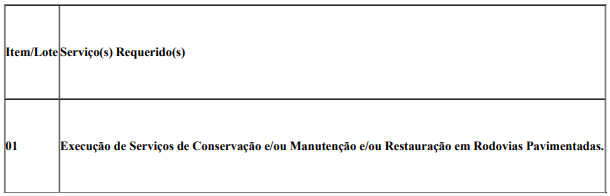 CAPACIDADE TÉCNICA:CAPACIDADE TÉCNICA:CAPACIDADE TÉCNICA:CAPACIDADE OPERACIONAL: 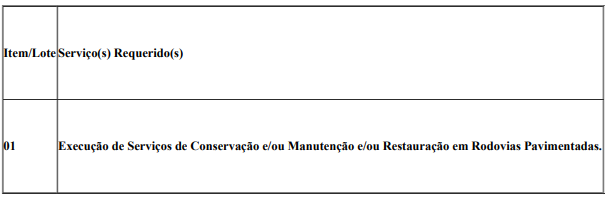 CAPACIDADE OPERACIONAL: CAPACIDADE OPERACIONAL: CAPACIDADE OPERACIONAL:  ÍNDICES ECONÔMICOS: índices de Liquidez Geral (LG), Solvência Geral (SG) e Liquidez Corrente (LC), superiores a 1 (um). ÍNDICES ECONÔMICOS: índices de Liquidez Geral (LG), Solvência Geral (SG) e Liquidez Corrente (LC), superiores a 1 (um). ÍNDICES ECONÔMICOS: índices de Liquidez Geral (LG), Solvência Geral (SG) e Liquidez Corrente (LC), superiores a 1 (um). ÍNDICES ECONÔMICOS: índices de Liquidez Geral (LG), Solvência Geral (SG) e Liquidez Corrente (LC), superiores a 1 (um).OBSERVAÇÕES: VISTORIA / VISITA TÉCNICA7.1. As empresas interessadas, por meio de um representante vinculado formalmente à empresa deverão procurar o(s) Responsável da(s) Unidade(s) Local (is) do DNIT, da Superintendência Regional do DNIT no Estado de Minas Gerais, para efetuar a visita técnica e individual das demais empresas participantes do certame, ao local dos serviços referidos no item 1.1, para constatar as condições de execução e peculiaridades inerentes à natureza dos trabalhos. 7.2. As visitas técnicas serão realizadas nos dias a serem definidos pela(s) Unidade(s) Local(is) e serão acompanhadas pela equipe da Unidade Local, que certificará(ão) a visita, expedindo o Atestado de Visita e Informações Técnicas. Esse atestado será juntado à Documentação de Habilitação, nos termos do inciso III do Artigo 30, da Lei 8.666/93 de 21/06/93. Quaisquer informações quanto às visitas poderão ser obtidas junto a Superintendência Regional do DNIT no Estado de Minas Gerais, através do telefone (35) 3521-9076. 7.3. O atestado poderá englobar em um único documento, todo os lotes/itens visitados, que estejam sob a mesma jurisdição. A licitante não poderá alegar, a posterior, desconhecimento de qualquer fato. A visita deverá ser agendada com a unidade local até 02 (dois) dias úteis anteriores a data de realização do certame licitatório. 7.4. O prazo para vistoria iniciar-se-á no dia útil seguinte ao da publicação do Edital, estendendo-se até o dia útil anterior à data prevista para a abertura da sessão pública. Clique aqui para obter informações do edital. OBSERVAÇÕES: VISTORIA / VISITA TÉCNICA7.1. As empresas interessadas, por meio de um representante vinculado formalmente à empresa deverão procurar o(s) Responsável da(s) Unidade(s) Local (is) do DNIT, da Superintendência Regional do DNIT no Estado de Minas Gerais, para efetuar a visita técnica e individual das demais empresas participantes do certame, ao local dos serviços referidos no item 1.1, para constatar as condições de execução e peculiaridades inerentes à natureza dos trabalhos. 7.2. As visitas técnicas serão realizadas nos dias a serem definidos pela(s) Unidade(s) Local(is) e serão acompanhadas pela equipe da Unidade Local, que certificará(ão) a visita, expedindo o Atestado de Visita e Informações Técnicas. Esse atestado será juntado à Documentação de Habilitação, nos termos do inciso III do Artigo 30, da Lei 8.666/93 de 21/06/93. Quaisquer informações quanto às visitas poderão ser obtidas junto a Superintendência Regional do DNIT no Estado de Minas Gerais, através do telefone (35) 3521-9076. 7.3. O atestado poderá englobar em um único documento, todo os lotes/itens visitados, que estejam sob a mesma jurisdição. A licitante não poderá alegar, a posterior, desconhecimento de qualquer fato. A visita deverá ser agendada com a unidade local até 02 (dois) dias úteis anteriores a data de realização do certame licitatório. 7.4. O prazo para vistoria iniciar-se-á no dia útil seguinte ao da publicação do Edital, estendendo-se até o dia útil anterior à data prevista para a abertura da sessão pública. Clique aqui para obter informações do edital. OBSERVAÇÕES: VISTORIA / VISITA TÉCNICA7.1. As empresas interessadas, por meio de um representante vinculado formalmente à empresa deverão procurar o(s) Responsável da(s) Unidade(s) Local (is) do DNIT, da Superintendência Regional do DNIT no Estado de Minas Gerais, para efetuar a visita técnica e individual das demais empresas participantes do certame, ao local dos serviços referidos no item 1.1, para constatar as condições de execução e peculiaridades inerentes à natureza dos trabalhos. 7.2. As visitas técnicas serão realizadas nos dias a serem definidos pela(s) Unidade(s) Local(is) e serão acompanhadas pela equipe da Unidade Local, que certificará(ão) a visita, expedindo o Atestado de Visita e Informações Técnicas. Esse atestado será juntado à Documentação de Habilitação, nos termos do inciso III do Artigo 30, da Lei 8.666/93 de 21/06/93. Quaisquer informações quanto às visitas poderão ser obtidas junto a Superintendência Regional do DNIT no Estado de Minas Gerais, através do telefone (35) 3521-9076. 7.3. O atestado poderá englobar em um único documento, todo os lotes/itens visitados, que estejam sob a mesma jurisdição. A licitante não poderá alegar, a posterior, desconhecimento de qualquer fato. A visita deverá ser agendada com a unidade local até 02 (dois) dias úteis anteriores a data de realização do certame licitatório. 7.4. O prazo para vistoria iniciar-se-á no dia útil seguinte ao da publicação do Edital, estendendo-se até o dia útil anterior à data prevista para a abertura da sessão pública. Clique aqui para obter informações do edital. OBSERVAÇÕES: VISTORIA / VISITA TÉCNICA7.1. As empresas interessadas, por meio de um representante vinculado formalmente à empresa deverão procurar o(s) Responsável da(s) Unidade(s) Local (is) do DNIT, da Superintendência Regional do DNIT no Estado de Minas Gerais, para efetuar a visita técnica e individual das demais empresas participantes do certame, ao local dos serviços referidos no item 1.1, para constatar as condições de execução e peculiaridades inerentes à natureza dos trabalhos. 7.2. As visitas técnicas serão realizadas nos dias a serem definidos pela(s) Unidade(s) Local(is) e serão acompanhadas pela equipe da Unidade Local, que certificará(ão) a visita, expedindo o Atestado de Visita e Informações Técnicas. Esse atestado será juntado à Documentação de Habilitação, nos termos do inciso III do Artigo 30, da Lei 8.666/93 de 21/06/93. Quaisquer informações quanto às visitas poderão ser obtidas junto a Superintendência Regional do DNIT no Estado de Minas Gerais, através do telefone (35) 3521-9076. 7.3. O atestado poderá englobar em um único documento, todo os lotes/itens visitados, que estejam sob a mesma jurisdição. A licitante não poderá alegar, a posterior, desconhecimento de qualquer fato. A visita deverá ser agendada com a unidade local até 02 (dois) dias úteis anteriores a data de realização do certame licitatório. 7.4. O prazo para vistoria iniciar-se-á no dia útil seguinte ao da publicação do Edital, estendendo-se até o dia útil anterior à data prevista para a abertura da sessão pública. Clique aqui para obter informações do edital. ÓRGÃO LICITANTE: DNIT - DEPARTAMENTO NACIONAL DE INFRA ESTRUTURA DE TRANSPORTES - 06ª UNIDADE DE INFRAESTRUTURA TERRESTREÓRGÃO LICITANTE: DNIT - DEPARTAMENTO NACIONAL DE INFRA ESTRUTURA DE TRANSPORTES - 06ª UNIDADE DE INFRAESTRUTURA TERRESTREÓRGÃO LICITANTE: DNIT - DEPARTAMENTO NACIONAL DE INFRA ESTRUTURA DE TRANSPORTES - 06ª UNIDADE DE INFRAESTRUTURA TERRESTREEDITAL: PREGÃO ELETRÔNICO Nº 251/2021 - AVISO DE REABERTURAEDITAL: PREGÃO ELETRÔNICO Nº 251/2021 - AVISO DE REABERTURAEndereço: Rua Martim de Carvalho, 635 - 4 Andar - Santo Agostinho - Belo Horizonte – MG CEP: 30.190-094Telefone nº (61) 996412290 - Telefone: (031) 30571500- http://www.dnit.gov.br - E-mail: pregoeiro.sremg@dnit.gov.br - www.comprasnet.gov.br Endereço: Rua Martim de Carvalho, 635 - 4 Andar - Santo Agostinho - Belo Horizonte – MG CEP: 30.190-094Telefone nº (61) 996412290 - Telefone: (031) 30571500- http://www.dnit.gov.br - E-mail: pregoeiro.sremg@dnit.gov.br - www.comprasnet.gov.br Endereço: Rua Martim de Carvalho, 635 - 4 Andar - Santo Agostinho - Belo Horizonte – MG CEP: 30.190-094Telefone nº (61) 996412290 - Telefone: (031) 30571500- http://www.dnit.gov.br - E-mail: pregoeiro.sremg@dnit.gov.br - www.comprasnet.gov.br Endereço: Rua Martim de Carvalho, 635 - 4 Andar - Santo Agostinho - Belo Horizonte – MG CEP: 30.190-094Telefone nº (61) 996412290 - Telefone: (031) 30571500- http://www.dnit.gov.br - E-mail: pregoeiro.sremg@dnit.gov.br - www.comprasnet.gov.br Endereço: Rua Martim de Carvalho, 635 - 4 Andar - Santo Agostinho - Belo Horizonte – MG CEP: 30.190-094Telefone nº (61) 996412290 - Telefone: (031) 30571500- http://www.dnit.gov.br - E-mail: pregoeiro.sremg@dnit.gov.br - www.comprasnet.gov.br OBJETO: PREGÃO ELETRÔNICO - CONTRATAÇÃO DE EMPRESA PARA EXECUÇÃO DE SERVIÇOS DE MANUTENÇÃO (CONSERVAÇÃO/RECUPERAÇÃO) NA RODOVIA BR-146/MG COM VISTAS A EXECUÇÃO DE PLANO DE TRABALHO E ORÇAMENTO P.A.T.O. TRECHO: ENTR BR-365 (P/ PATROCÍNIO) - ENTR SP-095 (BRAGANÇA PAULISTA); SUBTRECHO: ENTR BR-365 (P/ PATROCÍNIO) - ENTR BR-262; SEGMENTO: KM 00,00 - KM 120,20; EXTENSÃO: 120,20 KM, SOB A COORDENAÇÃO DA SUPERINTENDÊNCIA REGIONAL DO DNIT NO ESTADO DE MINAS GERAIS.OBJETO: PREGÃO ELETRÔNICO - CONTRATAÇÃO DE EMPRESA PARA EXECUÇÃO DE SERVIÇOS DE MANUTENÇÃO (CONSERVAÇÃO/RECUPERAÇÃO) NA RODOVIA BR-146/MG COM VISTAS A EXECUÇÃO DE PLANO DE TRABALHO E ORÇAMENTO P.A.T.O. TRECHO: ENTR BR-365 (P/ PATROCÍNIO) - ENTR SP-095 (BRAGANÇA PAULISTA); SUBTRECHO: ENTR BR-365 (P/ PATROCÍNIO) - ENTR BR-262; SEGMENTO: KM 00,00 - KM 120,20; EXTENSÃO: 120,20 KM, SOB A COORDENAÇÃO DA SUPERINTENDÊNCIA REGIONAL DO DNIT NO ESTADO DE MINAS GERAIS.OBJETO: PREGÃO ELETRÔNICO - CONTRATAÇÃO DE EMPRESA PARA EXECUÇÃO DE SERVIÇOS DE MANUTENÇÃO (CONSERVAÇÃO/RECUPERAÇÃO) NA RODOVIA BR-146/MG COM VISTAS A EXECUÇÃO DE PLANO DE TRABALHO E ORÇAMENTO P.A.T.O. TRECHO: ENTR BR-365 (P/ PATROCÍNIO) - ENTR SP-095 (BRAGANÇA PAULISTA); SUBTRECHO: ENTR BR-365 (P/ PATROCÍNIO) - ENTR BR-262; SEGMENTO: KM 00,00 - KM 120,20; EXTENSÃO: 120,20 KM, SOB A COORDENAÇÃO DA SUPERINTENDÊNCIA REGIONAL DO DNIT NO ESTADO DE MINAS GERAIS.DATAS:Entrega das Propostas: a partir de 03/09/2021 às 08h00 no site www.comprasnet.gov.br.Abertura das Propostas: 23/09/2021, às 10h00 Prazo de execução dos serviços: 36 meses.DATAS:Entrega das Propostas: a partir de 03/09/2021 às 08h00 no site www.comprasnet.gov.br.Abertura das Propostas: 23/09/2021, às 10h00 Prazo de execução dos serviços: 36 meses.VALORESVALORESVALORESVALORESVALORESValor Estimado da ObraCapital Social Igual ou SuperiorGarantia de PropostaGarantia de PropostaValor do Edital21.875.700,71R$ -R$ -R$ -R$ -CAPACIDADE TÉCNICA: 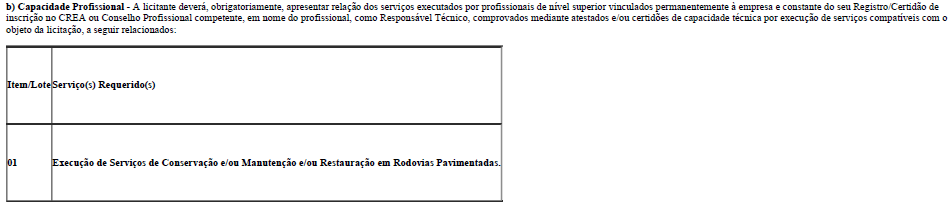 CAPACIDADE TÉCNICA: CAPACIDADE TÉCNICA: CAPACIDADE TÉCNICA: CAPACIDADE TÉCNICA: CAPACIDADE OPERACIONAL: 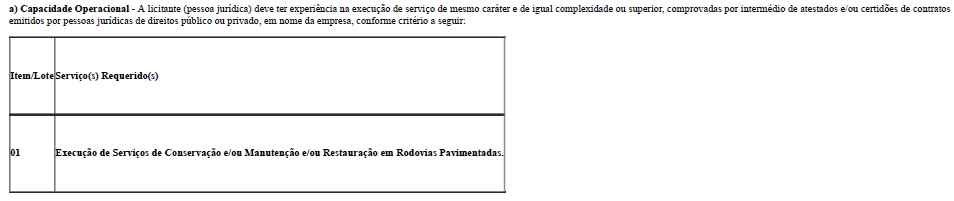 CAPACIDADE OPERACIONAL: CAPACIDADE OPERACIONAL: CAPACIDADE OPERACIONAL: CAPACIDADE OPERACIONAL: ÍNDICES ECONÔMICOS: Índices de Liquidez Geral (LG), Solvência Geral (SG) e Liquidez Corrente (LC), superiores a 1 (um).ÍNDICES ECONÔMICOS: Índices de Liquidez Geral (LG), Solvência Geral (SG) e Liquidez Corrente (LC), superiores a 1 (um).ÍNDICES ECONÔMICOS: Índices de Liquidez Geral (LG), Solvência Geral (SG) e Liquidez Corrente (LC), superiores a 1 (um).ÍNDICES ECONÔMICOS: Índices de Liquidez Geral (LG), Solvência Geral (SG) e Liquidez Corrente (LC), superiores a 1 (um).ÍNDICES ECONÔMICOS: Índices de Liquidez Geral (LG), Solvência Geral (SG) e Liquidez Corrente (LC), superiores a 1 (um).OBSERVAÇÕES: VISTORIA 7.1. As empresas interessadas, por meio de um representante vinculado formalmente à empresa deverão procurar o (s) Responsável da (s) Unidade (s) Local (is) do DNIT, da Superintendência Regional do DNIT no Estado de Minas Gerais, para efetuar a visita técnica e individual das demais empresas participantes do certame, ao local dos serviços referidos no item 1.1, para constatar as condições de execução e peculiaridades inerentes à natureza dos trabalhos. 7.2. As visitas técnicas serão realizadas nos dias a serem definidos pela (s) Unidade (s) Local (is) e serão acompanhadas pela equipe da Unidade Local, que certificará (ão) a visita, expedindo o Atestado de Visita e Informações Técnicas. Esse atestado será juntado à Documentação de Habilitação, nos termos do inciso III do Artigo 30, da Lei 8.666/93 de 21/06/93. Quaisquer informações quanto às visitas poderão ser obtidas junto a Superintendência Regional do DNIT no Estado de Minas Gerais, através do telefone (34) 3823-1161. 7.3. O atestado poderá englobar em um único documento, todo os lotes/itens visitados, que estejam sob a mesma jurisdição. A licitante não poderá alegar, a posterior, desconhecimento de qualquer fato. A visita deverá ser agendada com a unidade local até 02 (dois) dias úteis anteriores a data de realização do certame licitatório. 7.4. O prazo para vistoria iniciar-se-á no dia útil seguinte ao da publicação do Edital, estendendo-se até o dia útil anterior à data prevista para a abertura da sessão pública. 7.5. A não realização da vistoria não poderá embasar posteriores alegações de desconhecimento das instalações, dúvidas ou esquecimentos de quaisquer detalhes dos locais da prestação dos serviços, devendo a licitante vencedora assumir os ônus dos serviços decorrentes. 7.6. Caso a licitante não queira realizar a visita deverá apresentar, em substituição ao atestado de visita, declaração formal assinada pelo responsável técnico, sob as penalidades da lei, de que tem pleno conhecimento das condições e peculiaridades inerentes à natureza dos trabalhos, que assume total responsabilidade por esse fato e que não utilizará deste para quaisquer questionamentos futuros que ensejem avenças técnicas ou financeiras com o DNIT. Não existe obrigatoriedade da vistoria, no entanto, caso a empresa não deseje realizá-la, deverá fornecer Declaração de Pleno Conhecimento das Condições de Vistoria do segmento da Rodovia em que será executado o serviço. Endereço: http://www1.dnit.gov.br/editais/consulta/resumo.asp?NUMIDEdital=8589# OBSERVAÇÕES: VISTORIA 7.1. As empresas interessadas, por meio de um representante vinculado formalmente à empresa deverão procurar o (s) Responsável da (s) Unidade (s) Local (is) do DNIT, da Superintendência Regional do DNIT no Estado de Minas Gerais, para efetuar a visita técnica e individual das demais empresas participantes do certame, ao local dos serviços referidos no item 1.1, para constatar as condições de execução e peculiaridades inerentes à natureza dos trabalhos. 7.2. As visitas técnicas serão realizadas nos dias a serem definidos pela (s) Unidade (s) Local (is) e serão acompanhadas pela equipe da Unidade Local, que certificará (ão) a visita, expedindo o Atestado de Visita e Informações Técnicas. Esse atestado será juntado à Documentação de Habilitação, nos termos do inciso III do Artigo 30, da Lei 8.666/93 de 21/06/93. Quaisquer informações quanto às visitas poderão ser obtidas junto a Superintendência Regional do DNIT no Estado de Minas Gerais, através do telefone (34) 3823-1161. 7.3. O atestado poderá englobar em um único documento, todo os lotes/itens visitados, que estejam sob a mesma jurisdição. A licitante não poderá alegar, a posterior, desconhecimento de qualquer fato. A visita deverá ser agendada com a unidade local até 02 (dois) dias úteis anteriores a data de realização do certame licitatório. 7.4. O prazo para vistoria iniciar-se-á no dia útil seguinte ao da publicação do Edital, estendendo-se até o dia útil anterior à data prevista para a abertura da sessão pública. 7.5. A não realização da vistoria não poderá embasar posteriores alegações de desconhecimento das instalações, dúvidas ou esquecimentos de quaisquer detalhes dos locais da prestação dos serviços, devendo a licitante vencedora assumir os ônus dos serviços decorrentes. 7.6. Caso a licitante não queira realizar a visita deverá apresentar, em substituição ao atestado de visita, declaração formal assinada pelo responsável técnico, sob as penalidades da lei, de que tem pleno conhecimento das condições e peculiaridades inerentes à natureza dos trabalhos, que assume total responsabilidade por esse fato e que não utilizará deste para quaisquer questionamentos futuros que ensejem avenças técnicas ou financeiras com o DNIT. Não existe obrigatoriedade da vistoria, no entanto, caso a empresa não deseje realizá-la, deverá fornecer Declaração de Pleno Conhecimento das Condições de Vistoria do segmento da Rodovia em que será executado o serviço. Endereço: http://www1.dnit.gov.br/editais/consulta/resumo.asp?NUMIDEdital=8589# OBSERVAÇÕES: VISTORIA 7.1. As empresas interessadas, por meio de um representante vinculado formalmente à empresa deverão procurar o (s) Responsável da (s) Unidade (s) Local (is) do DNIT, da Superintendência Regional do DNIT no Estado de Minas Gerais, para efetuar a visita técnica e individual das demais empresas participantes do certame, ao local dos serviços referidos no item 1.1, para constatar as condições de execução e peculiaridades inerentes à natureza dos trabalhos. 7.2. As visitas técnicas serão realizadas nos dias a serem definidos pela (s) Unidade (s) Local (is) e serão acompanhadas pela equipe da Unidade Local, que certificará (ão) a visita, expedindo o Atestado de Visita e Informações Técnicas. Esse atestado será juntado à Documentação de Habilitação, nos termos do inciso III do Artigo 30, da Lei 8.666/93 de 21/06/93. Quaisquer informações quanto às visitas poderão ser obtidas junto a Superintendência Regional do DNIT no Estado de Minas Gerais, através do telefone (34) 3823-1161. 7.3. O atestado poderá englobar em um único documento, todo os lotes/itens visitados, que estejam sob a mesma jurisdição. A licitante não poderá alegar, a posterior, desconhecimento de qualquer fato. A visita deverá ser agendada com a unidade local até 02 (dois) dias úteis anteriores a data de realização do certame licitatório. 7.4. O prazo para vistoria iniciar-se-á no dia útil seguinte ao da publicação do Edital, estendendo-se até o dia útil anterior à data prevista para a abertura da sessão pública. 7.5. A não realização da vistoria não poderá embasar posteriores alegações de desconhecimento das instalações, dúvidas ou esquecimentos de quaisquer detalhes dos locais da prestação dos serviços, devendo a licitante vencedora assumir os ônus dos serviços decorrentes. 7.6. Caso a licitante não queira realizar a visita deverá apresentar, em substituição ao atestado de visita, declaração formal assinada pelo responsável técnico, sob as penalidades da lei, de que tem pleno conhecimento das condições e peculiaridades inerentes à natureza dos trabalhos, que assume total responsabilidade por esse fato e que não utilizará deste para quaisquer questionamentos futuros que ensejem avenças técnicas ou financeiras com o DNIT. Não existe obrigatoriedade da vistoria, no entanto, caso a empresa não deseje realizá-la, deverá fornecer Declaração de Pleno Conhecimento das Condições de Vistoria do segmento da Rodovia em que será executado o serviço. Endereço: http://www1.dnit.gov.br/editais/consulta/resumo.asp?NUMIDEdital=8589# OBSERVAÇÕES: VISTORIA 7.1. As empresas interessadas, por meio de um representante vinculado formalmente à empresa deverão procurar o (s) Responsável da (s) Unidade (s) Local (is) do DNIT, da Superintendência Regional do DNIT no Estado de Minas Gerais, para efetuar a visita técnica e individual das demais empresas participantes do certame, ao local dos serviços referidos no item 1.1, para constatar as condições de execução e peculiaridades inerentes à natureza dos trabalhos. 7.2. As visitas técnicas serão realizadas nos dias a serem definidos pela (s) Unidade (s) Local (is) e serão acompanhadas pela equipe da Unidade Local, que certificará (ão) a visita, expedindo o Atestado de Visita e Informações Técnicas. Esse atestado será juntado à Documentação de Habilitação, nos termos do inciso III do Artigo 30, da Lei 8.666/93 de 21/06/93. Quaisquer informações quanto às visitas poderão ser obtidas junto a Superintendência Regional do DNIT no Estado de Minas Gerais, através do telefone (34) 3823-1161. 7.3. O atestado poderá englobar em um único documento, todo os lotes/itens visitados, que estejam sob a mesma jurisdição. A licitante não poderá alegar, a posterior, desconhecimento de qualquer fato. A visita deverá ser agendada com a unidade local até 02 (dois) dias úteis anteriores a data de realização do certame licitatório. 7.4. O prazo para vistoria iniciar-se-á no dia útil seguinte ao da publicação do Edital, estendendo-se até o dia útil anterior à data prevista para a abertura da sessão pública. 7.5. A não realização da vistoria não poderá embasar posteriores alegações de desconhecimento das instalações, dúvidas ou esquecimentos de quaisquer detalhes dos locais da prestação dos serviços, devendo a licitante vencedora assumir os ônus dos serviços decorrentes. 7.6. Caso a licitante não queira realizar a visita deverá apresentar, em substituição ao atestado de visita, declaração formal assinada pelo responsável técnico, sob as penalidades da lei, de que tem pleno conhecimento das condições e peculiaridades inerentes à natureza dos trabalhos, que assume total responsabilidade por esse fato e que não utilizará deste para quaisquer questionamentos futuros que ensejem avenças técnicas ou financeiras com o DNIT. Não existe obrigatoriedade da vistoria, no entanto, caso a empresa não deseje realizá-la, deverá fornecer Declaração de Pleno Conhecimento das Condições de Vistoria do segmento da Rodovia em que será executado o serviço. Endereço: http://www1.dnit.gov.br/editais/consulta/resumo.asp?NUMIDEdital=8589# OBSERVAÇÕES: VISTORIA 7.1. As empresas interessadas, por meio de um representante vinculado formalmente à empresa deverão procurar o (s) Responsável da (s) Unidade (s) Local (is) do DNIT, da Superintendência Regional do DNIT no Estado de Minas Gerais, para efetuar a visita técnica e individual das demais empresas participantes do certame, ao local dos serviços referidos no item 1.1, para constatar as condições de execução e peculiaridades inerentes à natureza dos trabalhos. 7.2. As visitas técnicas serão realizadas nos dias a serem definidos pela (s) Unidade (s) Local (is) e serão acompanhadas pela equipe da Unidade Local, que certificará (ão) a visita, expedindo o Atestado de Visita e Informações Técnicas. Esse atestado será juntado à Documentação de Habilitação, nos termos do inciso III do Artigo 30, da Lei 8.666/93 de 21/06/93. Quaisquer informações quanto às visitas poderão ser obtidas junto a Superintendência Regional do DNIT no Estado de Minas Gerais, através do telefone (34) 3823-1161. 7.3. O atestado poderá englobar em um único documento, todo os lotes/itens visitados, que estejam sob a mesma jurisdição. A licitante não poderá alegar, a posterior, desconhecimento de qualquer fato. A visita deverá ser agendada com a unidade local até 02 (dois) dias úteis anteriores a data de realização do certame licitatório. 7.4. O prazo para vistoria iniciar-se-á no dia útil seguinte ao da publicação do Edital, estendendo-se até o dia útil anterior à data prevista para a abertura da sessão pública. 7.5. A não realização da vistoria não poderá embasar posteriores alegações de desconhecimento das instalações, dúvidas ou esquecimentos de quaisquer detalhes dos locais da prestação dos serviços, devendo a licitante vencedora assumir os ônus dos serviços decorrentes. 7.6. Caso a licitante não queira realizar a visita deverá apresentar, em substituição ao atestado de visita, declaração formal assinada pelo responsável técnico, sob as penalidades da lei, de que tem pleno conhecimento das condições e peculiaridades inerentes à natureza dos trabalhos, que assume total responsabilidade por esse fato e que não utilizará deste para quaisquer questionamentos futuros que ensejem avenças técnicas ou financeiras com o DNIT. Não existe obrigatoriedade da vistoria, no entanto, caso a empresa não deseje realizá-la, deverá fornecer Declaração de Pleno Conhecimento das Condições de Vistoria do segmento da Rodovia em que será executado o serviço. Endereço: http://www1.dnit.gov.br/editais/consulta/resumo.asp?NUMIDEdital=8589# 